MÍSTNÍ AKČNÍ PLÁN ROZVOJE VZDĚLÁVÁNÍ NA ÚZEMÍ MAS POLIČSKO II.CZ.02.3.68/0.0/0.0/17_047/0009083Analytická část dokumentace MAP IIAktualizace č.1ÚVODMAP II POLIČSKO je Místní akční plán rozvoje vzdělávání na území MAS POLIČSKO II a je prioritně zaměřen na rozvoj kvalitního inkluzivního vzdělávání dětí a žáků. Zahrnuje oblasti včasné péče, předškolního a základního vzdělávání, zájmového a neformálního vzdělávání. Tomuto zaměření odpovídá území realizace i výběr partnerů pro realizaci MAP a zaměření sběru dat.MAP II POLIČSKO má za cíl zlepšit kvalitu vzdělávání v mateřských a základních školách tím, že bude podpořena spolupráce zřizovatelů, škol a ostatních aktérů ve vzdělávání, to znamená společné informování, vzdělávání a plánování partnerských aktivit pro řešení místně specifických problémů a potřeb.Dokumentace analytické části je jedním z hlavních výstupů projektu Místní akční plán rozvoje vzdělávání na území MAS POLIČSKO II (MAP II ).Analytická část je podkladem pro další společné plánování v území. Analytickou část MAP I, která byla zpracována v předchozím projektu , bylo nutné aktualizovat na základě nových dat a informací z území. Zároveň musely být zohledněny výstupy z průběžného monitoringu a také ze sebehodnotících zpráv z předchozího období. Veškeré závěry a výstupy analytické části byly diskutovány s hlavními aktéry v území na pracovních skupinách. Celá analytická část rovněž prošla konzultačním procesem s širokou veřejností. Manažerské shrnutí Realizace projektu postupuje dle metodiky „Postupy MAP II“ s ohledem na místní potřeby území, přičemž rozvoj partnerství je spojujícím tématem celého projektu. Cílem je prohlubování již existujícího partnerství a bude budována další širší spolupráce mezi aktéry ve školství na území MAS POLIČSKO z.s.Místní akční plán rozvoje vzdělávání na území MAS POLIČSKO II je souhrnný dokument a je zpracován na období 2018 – 2022. Je tvořen několika dílčími výstupy: dokumentace k analytické části – obsahuje aktualizované základní informace o území MAS POLIČSKO včetně vymezení prioritních oblastí vzdělávání v území na základě SWOT analýzy. Data byla získána z řízených rozhovorů, z dotazníkového a vlastního šetření a z údajů poskytnutých odborem školství MěÚ Polička. Data v rámci aktualizace jsou sledována v návaznosti na MAP I.dokumentace strategické části včetně aktualizace strategického rámceakční plánu - akční plán je sestaven z konkrétních aktivit, které jsou v souladu s celým dokumentem MAP a jejich realizací bude naplněna Vize a Strategické cíle prioritních problémových oblastí.dokumentace implementační části - v této části je specifikovaná implementace nastavených opatření, tak aby docházelo k plnění stanovených cílů prioritních oblastí. Dále je zde popsáno řízení a organizační zajištění MAP, jeho aktualizace a evaluace.Vymezení území MAPMístem realizace projektu MAP rozvoje vzdělávání je území MAS POLIČSKO z.s. Projekt má tedy územní dopad na obce: Borová, Březiny, Bystré, Hartmanice, Jedlová, Kamenec u Poličky, Korouhev, Květná, Nedvězí, Oldřiš, Polička, Pomezí, Pustá Kamenice, Pustá Rybná, Rohozná, Sádek, Stašov, Svojanov, Široký Důl, Telecí a Trpín.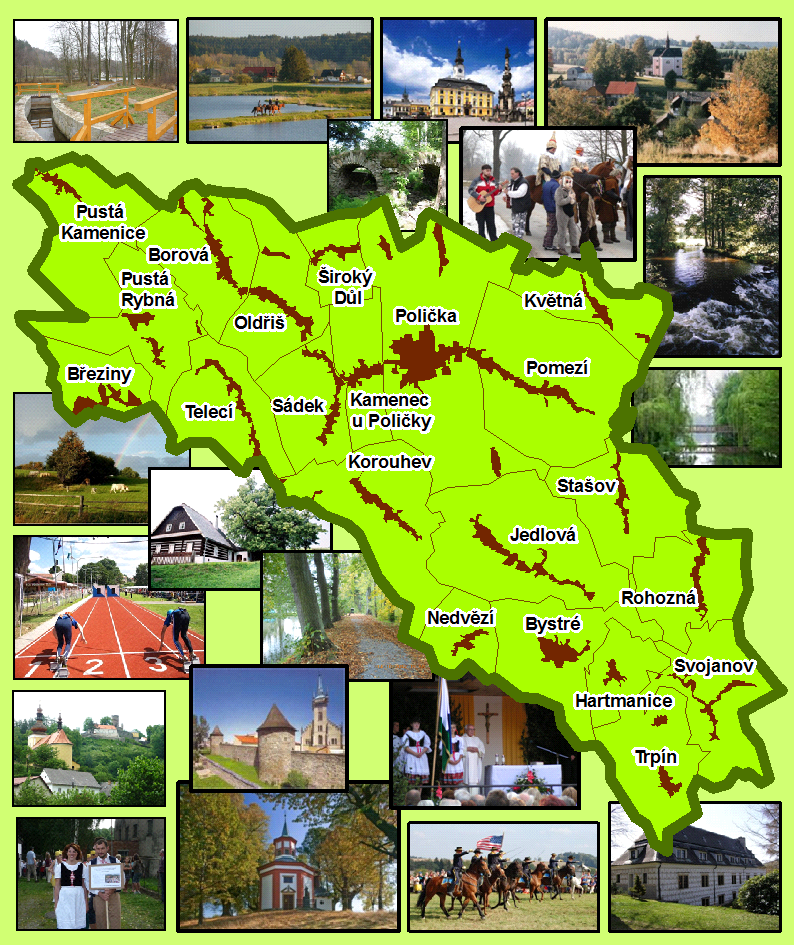 ŘÍZENÍ PROCESU MAP POLIČSKO IIShrnutí klíčových poznatků vyplývajících z provedených šetřeníNa území MAS POLIČSKO z.s. se nachází 12 základních škol, 20 mateřských škol, 1 speciální mateřská škola a základní škola, 2 základní umělecké školy.K datům poskytnutým z dotazníkového šetření MŠMT, které proběhlo v rámci realizace projektů zjednodušeného finančního vykazování – Šablony II, tentokrát nebylo v rámci aktualizace analytické části přihlíženo. Zaslaná data vyhodnocují stav k 13.10.2020 a průměrně je vyplnilo jen 33% MŠ a 26% ZŠ zapsaných aktuálně v rejstříku škol a školských zařízení. Nejedná se tedy o data od všech škol v území.K aktualizaci analytické části jsme tedy přistoupili na základě vlastního šetření, řízených rozhovorů, strategických dokumentů mající souvislost s oblastí vzdělávání a údajů poskytnutých odborem školství.ANALYTICKÁ ČÁSTObecná část analýzyZákladní informace o řešeném územíMAS POLIČSKO z.s. patří z hlediska územního členění do Pardubického kraje, který je součástí regionu soudržnosti NUTS II Severovýchod. Celé území MAS je vnitřní periferií, leží na hranicích 3 krajů – Pardubického, Jihomoravského a kraje Vysočina. Území MAS POLIČSKO z.s se rozprostírá v Pardubickém kraji na jižním okraji okresu Svitavy na ploše 28.444 ha. Území MAS v rámci Pardubického kraje sousedí na severu s MAS Litomyšlsko (správní obvod ORP Litomyšl) a na východě s MAS Svitava (ORP Svitavy). Na západní hranici sousedí s MAS Hlinecko (ORP Hlinsko), na jihozápadě pak sousedí s MAS Zubří Země a MAS Havlíčkův Kraj (kraj Vysočina) a na jihovýchodě MAS Partnerství venkova a MAS Boskovicko PLUS (Jihomoravský kraj). Z hlediska spádového významu, pracovních příležitostí a počtu obyvatel mají stěžejní roli v MAS zejména města Polička a Bystré. Zejména město Bystré a nejbližší okolí je charakteristické svou spádovostí k Brnu, krajskému městu Jihomoravského kraje, a to výrazněji než k Pardubicím. Jedním z hlavních důvodů je lepší dopravní spojení do Brna než do Pardubic. Oproti tomu město Polička a jeho okolí je svou spádovostí orientováno jak k Brnu tak k Pardubicím stejnoměrně.Území MAS POLIČSKO z.s je tvořeno 21 členskými obcemi - Borová, Březiny, Bystré, Hartmanice, Jedlová, Kamenec u Poličky, Korouhev, Květná, Nedvězí, Oldřiš, Polička, Pomezí, Pustá Kamenice, Pustá Rybná, Rohozná, Sádek, Stašov, Svojanov, Široký Důl, Telecí a Trpín. Kromě Rohozné patří všechny obce do správního obvodu obce s pověřeným obecním úřadem Polička, která současně pro celé zájmové území plní funkci obce s rozšířenou působností. Obec Rohozná patří do správního obvodu obce s rozšířenou působností Svitavy. Statut města na území MAS má Polička a Bystré, jediným městysem v území je Svojanov.Analýza existujících strategických záměrů a dokumentů v území majících souvislost s oblastí vzdělávání  V následující analýze jsou stručně představeny dokumenty, s nimiž je Místní akční plán rozvoje vzdělávání na území MAS POLIČSKO II v souladu a z nichž bylo při tvorbě aktualizace čerpáno:Strategie na menších územích, než je území ORP POLIČKA Koncepce rozvoje škol, školní vzdělávací programy, výroční zprávyV rámci aktualizace MAP II byli osloveni koordinátoři a ředitelé školských zařízení na území MAS POLIČSKO, kteří poskytli strategické dokumenty škol. Relevantní data z těchto dokumentů byla využita při tvorbě MAP.Komunitně vedený místní rozvoj (Strategie CLLD)Zdroj: http://www.maspolicsko.cz/dokumenty/category/38-strategie-clldStrategie komunitně vedeného místního rozvoje (SCLLD) MAS POLIČSKO z.s. je zpracovávána pro období 2014-2020 a stane se hlavním nástrojem pro podporu rozvoje území MAS v daném programovacím období EU a pro uplatnění komunitně vedeného místního rozvoje (CLLD). SCLLD má čtyři části: 1) Popis území a zdůvodnění výběru – základní rámec fungování MAS 2) Analytická část – zachycení situace v území 3) Strategická část – stanovení směřování rozvoje a způsobů naplňování cílů 4) Implementační část – stanovení mechanismů a podpory naplňování ISÚ Vzdělávání a péči o děti je věnována část analýzy, SWOT analýza, strategická část a akční plán.Ze strategické části dokumentu se k oblasti vzdělávání váže:- Strategický cíl 2. Kvalitní život v obcích, specifický cíl 2.1. Zlepšení podmínek pro vzdělávání a specifický cíl 2.4. Rozšíření a zkvalitnění nabídky služeb a zázemí pro volnočasové aktivity v regionu.V současné době je Strategie komunitně vedeného místního rozvoje aktualizována.Strategie na vyšších územních úrovníchDlouhodobý záměr vzdělávání a rozvoje vzdělávací soustavy v Pardubickém kraji (2016-2020)Dlouhodobý záměr vzdělávání a rozvoje vzdělávací soustavy v Pardubickém kraji 2016 – 2020 představuje klíčový strategický dokument kraje v oblasti vzdělávání.Dokument vychází z Dlouhodobého záměru vzdělávání a rozvoje vzdělávací soustavy České republiky a dále z regionálních specifik rozvoje ekonomiky, trhu práce a společnosti, ze strategických dokumentů rozvoje kraje a dokumentů vztahujících se k rozpočtu kraje, které ovlivňují úroveň vzdělávání, stav a rozvoj vzdělávací soustavy Pardubického kraje (Pk). Odkaz: https://www.pardubickykraj.cz/pro-skoly/84274/dlouhodoby-zamer-vzdelavani-a-rozvoje-vzdelavaci-soustavy-v-pardubickem-kraji-2016-2020Krajský akční plánCílem projektu KAP je rozvoj kvality vzdělávání (primárně zaměřeno na SŠ a VOŠ bez rozdílu zřizovatele) se zavedením priorit vzdělávací politiky MŠMT a kraje do praxe škol formou plánování strategických kroků. Bude kladen důraz na rozvoj kvality vzdělávací soustavy Pardubického kraje i jednotlivých škol, zavedení efektivního nástroje pro řízení či cílení intervencí/výzev z OP VVV a z Integrovaného regionálního operačního programu (IROP), podporu společného vzdělávání (inkluze), rozvoj polytechnického a odborného vzdělávání, zkvalitnění kariérového poradenství na SŠ a VOŠ Pardubického kraje. Odkaz: https://www.pardubickykraj.cz/kap/84665/krajsky-akcni-plan-rozvoje-vzdelavani-pardubickeho-kraje-kapStrategie na národní úrovniNárodní program rozvoje vzdělávání (Bílá kniha)Národní program rozvoje vzdělávání v České republice formuje vládní strategii v oblasti vzdělávání. Strategie odráží celospolečenské zájmy a dává konkrétní podněty k práci škol.  Bílá kniha je pojata jako systémový projekt, formulující myšlenková východiska, obecné záměry a rozvojové programy, které mají být směrodatné pro vývoj vzdělávací soustavy ve střednědobém horizontu.Odkaz: https://www.msmt.cz/dokumenty/bila-kniha-narodni-program-rozvoje-vzdelavani-v-ceske-republice-formuje-vladni-strategii-v-oblasti-vzdelavani-strategie-odrazi-celospolecenske-zajmy-a-dava-konkretni-podnety-k-praci-skolStrategie vzdělávací politiky České republiky do roku 2020Strategie vzdělávání 2020 je klíčovým dokumentem. Dokument obsahuje tři klíčové priority. Tou první je snižování nerovnosti ve vzdělávání. Druhou je podpora kvalitní výuky učitele, s čímž souvisí dokončení a zavedení kariérního systému či posílení kvalitní výuky budoucích pedagogů na vysokých školách. Třetí prioritou je odpovědné a efektivní řízení vzdělávacího systému.Odkaz: https://www.msmt.cz/vzdelavani/skolstvi-v-cr/strategie-vzdelavaci-politiky-2020-1Dlouhodobý záměr vzdělávání a rozvoje vzdělávací soustavy ČR na období 2015 – 2020Tento záměr je vypracován v souladu se Strategií vzdělávací politiky ČR do roku 2020 a je jedním s jejích implementačních dokumentů. Jedná se o dokument, který je zpracováván v návaznosti na předchozí dokumenty a předcházející období. Ministerstvu školství, mládeže a tělovýchovy ( dále jen MŠMT ) slouží tento záměr jako významný nástroj pro formování vzdělávací soustavy a je základním komunikačním prostředkem mezi ministerstvem a kraji. V neposlední řadě sjednocuje přístup státu a jednotlivých krajů. Trendy a cíle stanovené na úrovni ČR pak jednotlivé kraje rozpracovávají pro své konkrétní podmínky a potřeby. Tento záměr je rozdělen do několika sekcí, dle jednotlivých stupňůvzdělání. Odkaz: https://www.msmt.cz/vzdelavani/skolstvi-v-cr/dlouhodoby-zamer-vzdelavani-a-rozvoje-vzdelavaci-soustavy-3Akční plán inkluzivního vzdělávání na období 2019 - 2020 (APIV)Dokument plynule navazuje na APIV z předcházejícího období 2016 – 2018. Tento dokument reflektuje současný stav inkluzivního vzdělávání v ČR a zároveň se od něj odráží a vydává opatření pro následující dva roky. Přináší vedle základních směrů intervencí i doporučení konkrétních kroků pro implementaci inkluzivního vzdělávání jakožto jedné z priorit státní vzdělávací politiky ČR. Cílem APIV je zlepšit podmínky pro realizaci změn a přispívat k přijetí principů inkluze u odborné i široké veřejnosti. Odkaz: http://www.msmt.cz/file/49950_1_1/.Strategie digitálního vzdělávání do roku 2020Dokument Strategie digitálního vzdělávání navazuje na Strategii vzdělávací politiky ČR do roku 2020 reaguje na neustálý vývoj digitálních technologií. Smyslem strategie je otevřít vzdělávání novým metodám a způsobům výuky prostřednictvím digitálních technologií, zlepšit kompetence dětí a žáků v oblasti práce s informacemi a digitálními technologiemi. Odkaz: https://www.eduin.cz/wp-content/uploads/2014/12/DigiStrategie.pdfKoncepce podpory mládeže na období 2014 – 2020Koncepce podpory mládeže na období 2014 - 2020 určuje strategické cíle státní politiky ve vztahu k mládeži. Reflektuje potřeby mládeže zejména v oblasti vzdělávání a mobility, zaměstnanosti a podnikání mladých lidí, kultury a tvořivosti, jejich participace, zdraví a zdravého životního stylu, mládeže s omezenými příležitostmi a dobrovolnictví. Zabývá se také environmentální a globální rozvojovou problematikou včetně přístupu mladých lidí k právům a informacím. Cílovou skupinou Koncepce 2020 jsou mladí lidé do 30 let. Koncepce 2020 pracuje s pojmy pilířů, horizontálních priorit, strategických cílů, dílčích cílů a opatření.Odkaz: http://www.msmt.cz/mladez/narodni-strategie-pro-mladezKoncepce podpory rozvoje nadání a péče o nadané na období let 2014 – 2020Koncepce 2014-2020 vychází ze Strategie vzdělávací politiky ČR do roku 2020, jejíž součástí je i podpora nadaných. Dokument navazuje na Koncepci péče o mimořádně nadané děti a žáky pro období let 2009–2013. Koncepce 2014 – 2020 se liší od předchozí koncepce v tom, že se neomezuje pouze na cílovou skupinu (mimořádně) nadaných dětí, žáků a studentů, nýbrž je zaměřena šířeji – na podporu identifikace, rozvoje a uplatnění nadání dětí, žáků a studentů.Hlavním cílem je podpora maximálního rozvoje a plného využití potenciálu všech dětí, žáků a studentů. Odkaz: https://www.msmt.cz/file/35232/Charakteristika školství v řešeném územíNa území MAS POLIČSKO z.s. se nachází 12 základních škol, 20 mateřských škol, 1 speciální mateřská škola a základní škola, 2 základní umělecké školy. Území MAS POLIČSKO z.s. je tvořeno 21 obcemi. Z toho se v 11 obcích nachází min. 1 školské zařízení poskytující základní vzdělávání, v 16 obcích se nachází min. 1 školské zařízení poskytující předškolní vzdělávání. V 5 obcích se tedy nenalézá žádné školské zařízení.V případě mateřských škol je zřizovatelem vždy daná obec. Jedná se o běžné mateřské školy bez speciálních tříd.  Zřizovatelem 12 základních škol na území jsou také obce. V rámci těchto škol nejsou zřízeny speciální třídy. V případě Základní školy a Mateřské školy Sádek je zřizovatelem obec Sádek, sousední obec Kamenec u Poličky je však spoluvlastníkem školní budovy v Sádku a jednou polovinou se finančně podílí na úhradě veškerých nákladů.Pardubický kraj je zřizovatelem Speciální mateřské školy a základní školy Polička a dvou základních uměleckých škol. Pardubický kraj je také zřizovatelem Dětského domova Polička, který v současné době prochází transformací.Tabulka  č. 1: Přehled všech organizací předškolního a základního vzdělávání v obcích na území Poličska                   Zdroj: Vlastní šetřeníPředškolní vzděláváníNa území MAS POLIČSKO je 20 mateřských škol (dále jen MŠ) zřízených obcemi a 1 speciální MŠ, která je zřízená Pardubickým krajem a která na území MAS funguje od 1.9.2018.5 MŠ (včetně speciální MŠ) se nacházejí ve městě Polička, 2 MŠ jsou v obci Pomezí a 14 MŠ v ostatních obcích.Vývoj počtu mateřských škol na území MAS POLIČSKO z.s.Počet mateřských škol v území je stabilní, ve školním roce 2020/2021 pouze přešla Mateřská škola Polička, Hegerova 427 pod Mateřskou školu Luční Polička.Vývoj počtu dětí v mateřských školách na území MAS POLIČSKO z.s.K 30. 9. 2020 byla kapacita mateřských škol na území Poličska naplněna z 87 %. Z toho 9 MŠ je naplněno na 100% a 4 MŠ nad 90%, naopak pouze 1 mateřská škola má více než 50% volné kapacity.Dle prognózy demografického vývoje se počet dětí v MŠ bude nepatrně zvyšovat, ale lze předpokládat, že stávající kapacity budou v následujících letech stačit.Vývoj počtu pracovníků v mateřských školách na území MAS POLIČSKO z.s.Počet pedagogických pracovníků poměrně stoupá, zároveň s tím se ale snižuje počet dětí na jednoho učitele, z toho nejvýrazněji v posledních dvou letech při zavedení reformy financování.Kvalifikovanost pedagogických pracovníků MŠ na území Poličska je v rámci sledovaného vývoje let 2016 -2021 cca 97,2% . oproti předchozím letům tedy došlo ke zvýšení kvalifikovanosti.Zhodnocení technického stavu a stavu vybavenosti mateřských škol na území MAS POLIČSKO z.s.Dostupnost a rozbor školních jídelenKaždé zařízení pro předškolní a základní vzdělávání na území na dostupnou školní jídelnu. Na území je celkem 26 školních jídelen. Z nichž 22 je součástí školského zařízení.  Oproti předešlému období došlo o nárůst o jednu jídelnu. Technický stav budov a zařízení některých jídelen vyžaduje modernizaci, v některých případech i rozšíření.Dostupnost součástí MŠ souvisejících s pohybovou aktivitouPro vnitřní pohybovou aktivitu dětí využívají mateřské škol prostory tříd. Pro venkovní aktivity většina MŠ využívá venkovní hřiště, které je součástí školy. Stav dětských hřišť se velmi liší. Modernizace venkovních hřišť včetně pořízení herních prvků je častým investičním záměrem mateřských škol na území. Některé mateřské školy využívají veřejných hřišť v blízkosti školy. V průběhu roku většina škol organizuje pro děti hodiny plaveckého výcviku.Tabulka č. 9: Zařízení pro pohybovou aktivituZdroj: Vlastní šetřeníZákladní vzděláváníNa území MAS POLIČSKO z.s. se nachází 12 základních škol (dále je ZŠ) zřízených obcemi a speciální ZŠ, která je zřízená Pardubickým krajem.3 ZŠ (včetně speciální ZŠ) se nachází ve městě Polička a 10 ZŠ je v okolních obcích. V 10 obcích z území se základní škola nenachází. Z celkového počtu je ovšem pouze 6 základních škol úplných (včetně speciální ZŠ).Z důvodů nenaplněné kapacity a vysokých doplatků  obce na provoz školy byla základní škola v Rohozné k 30.6.2015 uzavřena. Dále pak na základě rozhodnutí zastupitelstva obce byl dán podnět k výmazu činnosti základní školy  a školní družiny v Rohozné z rejstříku škol a školských zařízení a to s účinností od 1.10.2016. Ze stejného důvodu byl ukončen provoz i v základní škole v Květné a to k 31.8.2018.Vývoj počtu základních škol na území MAS POLIČSKO z.s.Vývoj počtu žáků v základních školách na území MAS POLIČSKO z.s.Zdroj: Výkazy MŠMT, výroční zprávyTabulka č. 14: Obsazenost ZŠ na území Poličska (2020/2021)Zdroj: Výkazy MŠMTK 30.9.2020 byla kapacita základních škol naplněna z 63%. Žádná ze škol není naplněna ze 100%, pouze 2 školy se blíží 90%. Dle prognózy demografického vývoje bude počet žáků v ZŠ stoupat, ale pouze nepatrně. Předpokládá se tedy, že kapacity základních škol budou v následujících letech plně dostačující.Vývoj počtu pracovníků v základních školách v územíKvalifikovanost pedagogických pracovníků základních školy na území MAS POLIČSKO z.s.Průměrný počet žáků ve třídě se téměř nemění viz tab.11. Důvodem může být to, že na ZŠ přišly populačně silné ročníky. Dále to, že školy nemají prostor pro zvyšování počtů tříd, nejsou vhodní pedagogové na trhu práce viz tab.17, z té je zřejmé, že narostl počet pedagogů, ale zvýšil se i podíl nekvalifikovaných. V případě průměrného počtu žáků na 1 učitele došlo k mírnému poklesu viz tab.16. Tzn., že reforma financování umožnila školám učit víc hodin v 1 třídě a bylo využito větší dělení hodin na skupiny v rámci jedné třídy.Docházka do škol a informace týkající se dokončení základního vzdělání na území MAS POLIČSKO z.s.  Tabulka č.18: Vývoj počtu absolventů základních škol na území MAS POLIČSKO z.s.Zhodnocení technického stavu a stavu vybavenosti základních školPoznámka: Jiné jsou tělocvičny, hřiště, bazény atd. JINÉ:Polička: ZŠ Na Lukách-tělocvična, dětské hřiště, sportovní hřiště, dopravní hřiště, ZŠ Masarykova-tělocvična, venkovní sportovní areál, Gymnázium Polička-sportovní hala, Speciální MŠ a ZŠ-tělocvična, Borová 1x venkovní sportovní areál, Telecí -  tenisový kurt, Sádek-tělocvična, Jedlová - venkovní hřiště, Korouhev-malá tělocvična, školní asfaltové hřiště, Oldřiš-tělocvična.Hospodaření školŠkoly a školská zařízení zřizované obcemi a krajem jsou financovány ze dvou zdrojů:1. státem, který hradí přímé výdaje na vzdělávání prostřednictvím účelových dotací krajům,2. zřizovatelem, který hradí provozní výdaje školských zařízení ze svých příjmů.Dalšími příjmy škol mohou být dotace z krajských, národních či evropských rozpočtů, a to jak ze strany zřizovatele, tak i ze strany školy. Tyto dotace jsou jak investiční, tak neinvestiční např. projekty zjednodušeného financování (Šablony).  Neopomenutelným zdrojem příjmů mohou být i dary.Od 1. 1. 2020 jsou školy a školská zařízení zřizované krajem, obcí nebo svazkem obcí financovány podle nových pravidel, a to na základě přechodného ustanovení novely školského zákona (novela č. 167/2018 Sb.) – reforma financování regionálního školství. Dojde k narovnání systému rozdělování peněz, školy dostanou prokazatelně víc peněz na zkvalitnění vzdělávání, ředitelé získají jasná pravidla pro financování a dojde také ke zjednodušení ekonomické administrativy. Základní umělecké vzděláváníNa území MAS POLIČSKO z.s. se nacházejí dvě základní umělecké školy: Základní umělecká škola Bystré, okres Svitavy a Základní umělecká škola Bohuslava Martinů Polička.Základní umělecká škola Bohuslava Martinů PoličkaJe příspěvkovou organizací, jejímž zřizovatelem je město Polička, vznikla v roce 1948. ZUŠ Bohuslava Martinů Polička je plně organizovaná čtyř oborová škola, která vzdělává děti a žáky v hudebním, tanečním, výtvarném a literárně-dramatickém oboru. Škola sídlí na ulici Čsl. armády 347 v Poličce, součástí školy jsou i dvě odloučená pracoviště: ulice Vrchlického 53 a ulice Švermova 401. Naplněnost školy se v posledních letech blíží své hraniční kapacitě, které je 510 žáků. Vzhledem k této skutečnosti, nabízí ZUŠ některé z činností pro další své zájemce i formou doplňkové činnosti. Škola také organizuje odborné vzdělávání v rámci kurzů pro dospělé.Škola také zabezpečuje výuku žáků se speciálními vzdělávacími potřebami. Žáky s SPV vyučuje podle individuálního vzdělávacího plánu, který je zpracován vždy na jeden rok. Tito žáci jsou přijímání na základě posudku z pedagogicko-psychologické poradny nebo ze speciálně pedagogického centra. Vzdělávání je realizováno tak, že je plně respektován individuální přístup např. pomalejší postup, odlišné rozvržení učiva v rámci školního roku, výuka v kratších blocích. Tento přístup je praktikován i u žáků nediagnostikovaných, pokud to vyžaduje jejich momentální situace.Obdobným způsobem je pracováno se žáky mimořádně nadanými. Jedná se o žáky, kteří mají mimořádné dispozice k uměleckému vzdělávání a dlouhodobě prokazují vynikající studijní výsledky, účastní se soutěží, případně se cíleně připravují ke studiu na vyšších typech uměleckých škol.Základní umělecká škola Bystré, okres Svitavy Jedná se o příspěvkovou organizací, jejímž zřizovatelem je město Bystré, vznikla v roce 1995. Také Základní umělecká škola Bystré, okres Svitavy je čtyřoborová škola vzdělávající děti a žáky v hudebním, tanečním, výtvarném a literárně-dramatickém oboru. Kapacita školy je 200 žáků a je v posledních letech plně obsazena. Vzhledem k dlouhodobě naplněné kapacitě, nabízí ZUŠ některé z činností pro další své zájemce i formou doplňkové činnosti. Naopak vzhledem ke stálé naplněnosti škola neorganizuje studium s rozšířeným počtem hodin a studium pro dospělé.Škola vzdělává také děti a žáky se speciálními vzdělávacími potřebami. Pro tyto děti a žáky je vytvářen individuální vzdělávací plán (IVP) vždy na jeden rok. Žáci s SVP jsou přijímáni na základě talentových zkoušek. Podmínkou pro přijetí je žádost rodičů a posudek z pedagogicko-psychologické poradny nebo speciálně pedagogického centra. IVP není vytvářen pro žáky, kteří jsou schopni postupovat v souladu se ŠVP jen s individuálním přístupem např. pomalejší postup, odlišné rozvržení učiva v rámci školního roku, výuka v kratších blocích. Toto je praktikováno i u žáků nediagnostikovaných, pokud to vyžaduje jejich momentální situace.Pro přesun žáků imobilních do vyšších pater školy lze použít schodolez.Stejně tak je i v možnostech školy pracovat s žáky, kteří jsou z pedagogicko-psychologické poradny diagnostikováni jako mimořádně nadaní, pro ně je vytvářen individuální vzdělávací plán zpravidla na jeden rok.Zájmové a neformální vzděláváníZájmové vzděláváníŠkolská zařízení pro zájmové vzdělávání, která jsou součástí výchovně vzdělávací soustavy České Republiky. Na území MAS POLIČKSO z.s. se nachází:Středisko volného času MOZAIKAStředisko volného času MOZAIKA je příspěvkovou organizací pro zájmové vzdělávání zřízené Městem Polička ke dni 1.1.2003. Zabezpečuje volnočasové aktivity v průběhu celého roku, a to i ve dnech, kdy neprobíhá vyučování ve školách. Poskytuje metodickou, odbornou a materiální pomoc všem účastníkům vzdělávání. Aktivity jsou určeny veřejnosti od předškolního věku až do dospělosti.FORMY VZDĚLÁVÁNÍPravidelná výchovná, vzdělávací a zájmovou činnost, v její nabídce je ve školním roce 2019/2020 přes 63 zájmových útvarů. Jejích aktivit se účastnilo celkem 820 dětí, žáků a studentů.Táborová činnost a další činnost spojená s pobytem mimo místo, kde SVČ vykonává činnost školského zařízení pro zájmové vzděláváníOsvětová činnost včetně shromažďování a poskytování informací pro děti, žáky a studenty, popřípadě i další osoby, činnost vedou k prevenci.Individuální práce, zejména vytvářením podmínek pro rozvoj nadání dětí, žáků a studentů.Otevřená nabídka spontánních činností, jedná se o možnost pro děti, které nechtějí být organizované v pravidelné činnosti. SVČ jim nabízí volně přístupný fotbálek a PC v době provozu SVČ.Soutěže a přehlídkyŠkolní družiny a školní klubyŠkolní družiny i školní kluby jsou školská zařízení, která poskytují zájmové vzdělávání žákům v době mimo školní vyučování. Školní družina je zpravidla pro žáky prvního stupně a školní klub pro žáky druhého stupně. Všechny základní školy v území mají minimálně jedno oddělení školní družiny, Školní kluby jsou na území MAS POLIČSKO dva a slouží převážně pro žáky druhého stupně. V obou těchto zařízeních probíhá široká nabídka zájmových činností ve známém prostředí, která je pro rodiče cenově dostupná. Všechny školní družiny a kluby jsou součástí základních škol zřízených obcemi. Speciální základní škola Bystré provozuje školní družinu pouze ve svém odloučenou pracovišti v Poličce, jejímž zřizovatelem je Pardubický kraj.Neformální vzděláváníJedná se o volnočasové, plně organizované aktivity mimo rámec formálního vzdělávání. Na Poličsku funguje Pontopolis z.s. Spolek byl založen v roce 2008 za účelem pořádání kulturních a vzdělávacích akcí. Spolek pořádá zejména v Poličce mnoho výstav, besed, i filmových projekcí pro školy a širokou veřejnost, jejichž cílem je zvýšit povědomí o národnostních menšinách, minoritách o odlišných kulturách. Pontopolis také pomáhá cizincům žijícím v regionu začlenit se do společnosti a osvojit si český jazyk. Mimo jiné pro ně zajišťuje výuku českého jazyka.Na území MAS POLIČSKO fungují i další organizace poskytující neformální vzdělávání. Jednou z nich je příspěvková organizace Městské muzeum a galerie Polička - Centrum Bohuslava Martinů, jejímž zřizovatelem je Město Polička. Centrum Bohuslava Martinů od roku 1998, mimo jiné, spolupracuje se školami a připravuje speciální nabídku vzdělávacích programů k expozicím a výstavám, které mohou pedagogové využít ve výuce a zahrnout do školních osnov.Ve sledovaném území se nacházejí dvě knihovny, které v rámci výuky navštěvují i děti a žáci z mateřských a základních škol. Jedná se o Knihovnu v Bystrém a Městskou knihovnu v Poličce. Knihovny jsou i organizátory volnočasových aktivit pro děti a žáky. Ve většině obcí regionu fungují obecní knihovny.Neformálnímu vzdělávání se na území MAS POLIČSKO věnuje i řada sdružení, spolků, klubů a organizací. Jedná se například o sportovní kluby, jezdecké kluby, pěvecké sbory, hasičské kroužky, včelařské kroužky. Tyto organizace zpravidla působí a vyvíjí činnost v té obci, ve které sídlí. Často také nabízejí možnost aktivního trávení volného času pro děti a mládež, která není přímo s danou organizací či klubem spjatá. Mezi takové obvyklé akce patří například Den dětí, maškarní odpoledne, mikulášská nadílka a mnoho dalších akcí.Děti a žáci jsou také v rámci volnočasových aktivit často zapojováni i do dění v obcích prostřednictvím škol, které udržují úzký kontakt se spolky, sdruženími, různými neziskovými organizacemi i kluby. Zajištění dopravní dostupnosti škol v územíMateřské školyNa území MAS Poličsko z.s. se nachází 21 mateřských škol včetně speciální mateřské školy. Většina dětí předškolního věku navštěvuje mateřskou školu v místě svého bydliště. V případě, že dítě navštěvuje mateřskou školu mimo své bydliště, rodiče si většinou tuto dopravu zabezpečují sami, často se jedná o obec, ve které mají rodiče zaměstnání.Vyjímku tvoří Mateřská škola KVÍTEK Bystré, kam dojíždí děti z okolních obcí (Nyklovice, Sulkovec, Polom..).  K dojížďce těchto dětí je využíván linkový autobus, v Bystrém na děti čeká kvalifikovaný doprovod, který děti doprovodí do mateřské školy. V odpoledních hodinách je opět doprovodí k autobusu, kterým pokračují do místa svého bydliště.Základní školyNa území MAS Poličsko z.s. se nachází 12 základních škol a 1 speciální základní škola. K zajištění dopravní dostupnosti do škol v území je využívána zejména autobusová doprava, v některých obcích je možnost i vlakového spojení. Sedm základních škol v území MAS POLIČSKO z.s. vyučuje pouze žáky prvního stupně, druhý stupeň musí tedy navštěvovat v jiné škole dle spádovosti obce. Do spádových základních škol dojíždí i žáci z některých obcí, které nejsou na území MAS POLIČSKO z.sDopravní dostupnost do základních škol v Poličce je výborná, a to i pro obce, které nemají poličské základní školy jako geograficky nejbližší např. Pustá Rybná geograficky spadá k ZŠ Telecí, Pustá Kamenice spadá k ZŠ Krouna, Stašov spadá k ZŠ Pomezí. Na území MAS se nachází obec Oldřiš, která má jedinou autobusovou zastávku tzv. Babka II. mimo centrum a celý intravilán obce vzdálenou cca 1,2 km od nejbližšího bodu zastavěného území obce. Autobusová spojení zde tudíž nemohou přímo sloužit pro každodenní pravidelnou přepravu žáků do škol, proto je spíše využíváno vlakové spojení. Obdobně je na tom Pustá Kamenice, kde je autobusová zastávka Pustá Kamenice - Pec (pro spoje od Poličky) vzdálena 1,2 km od centra obce. V obou případech přichází v úvahu vlakové spojení, kterých je dostatek.U obce Široký Důl se nachází autobusová zastávka tzv. Babka I, které je také mimo centrum obce a od další zastávky Široký Důl, host. je vzdálena 1,7 km. Proto je pro dopravu do škol spíše nevyužitelná. Obec však disponuje zastávkami přímo v obci, které jsou pro dopravu do škol dostačující.Dopravní spojení žáků do Základní školy v Pomezí je na velmi dobré úrovně. Do této základní školy dokonce dojíždějí i někteří žáci z Poličky. Dopravní dostupnost Základní školy v Bystrém je o něco horší než v předchozích dvou případech. Ranní autobusy přijíždějí do Bystrého ve většině případů kolem 7 hodiny. Vyučování v ZŠ Bystré začíná v 7.30, takže ranní spoje jsou vyhovující. Žáci z obcí Polom (Sulkovec), Sulkovec a Ubušínek mají velmi komplikovanou dopravu vzhledem k nutnosti přestupování. Co se týká odpoledních spojů, tak drobná komplikace je u autobusového spojení do Hartmanic, kdy je první odpolední spoj až po 14 hodině.  Někteří žáci se Svojanova a Starého Svojanova tj. místní část městyse Svojanov navštěvují ZŠ ve Vítějevsi, která je geograficky blíž, než město Bystré. Žáci z obce Trpín, která spadá do území MAS POLIČSKO z.s., až na vyjímky, navštěvují ZŠ v Olešnici. Tato vazby je historická a dojezdová vzdálenost do Olešnice je menší, než do Bystrého.Dopravní dostupnost do Základní školy a mateřské školy v Telecím není příliš dobrá, ranní autobusy přijíždějí do Telecího již těsně po 7 hodině, což je příliš brzo. Obce Spělkov, Borovnice, Daňkovice, Lačnov (Korouhev) jsou sice geograficky velmi blízko obci Telecí, ale dopravní spojení z těchto obcí do Telecího je velmi nekvalitní. Žáci z těchto obcí tedy dojíždějí do jiných základních škol.Sociální situaceSociálně patologické jevyŠkolská zařízení na území MAS POLIČSKO zaznamenávají výskyt sociálně patologických jevů a často situace související s výskytem zmíněných jevů řeší. Ve školním prostředí pedagogové nejčastěji pracují s rizikovým chováním. Zkušenosti s výskytem sociálně patologických jevů mají spíše dvoustupňové základní školy, kterých je na území 5 z 13 včetně speciální ZŠ. U jednostupňových škol je výskyt těchto jevů minimální.  Důležitá je primární prevence negativních sociálních jevů, k tomuto účelu fungují školní družiny a školní kluby. Všechny školská zařízení v území mají výchovného poradce či metodika prevence, který se výskytem sociálně patologických jevů ve spolupráci s vedením školy zabývá.Školy pro oblast sociálně patologických jevů pravidelně zpracovávají preventivní programy zaměřené na výchovu a vzdělávání žáků. Prevence rizikového chování bývá také součástí školních vzdělávacích programů. Školy na území MAS POLIČSKO z.s. spolupracují s pedagogicko-psychologickými poradnami, speciálně pedagogickým centrem, orgánem sociálně právní ochrany dětí, Policií ČR a dětskými lékaři.Výskyt sociálně vyloučené lokality,Na území MAS POLIČSKO z.s. se sociálně vyloučená lokalita nevyskytuje.Sociální a další služby zaměřené na děti, mládež a rodiče poskytované v regionuNa území MAS POLIČSKO z.s. se nachází následující zařízení poskytující služby zaměřené na děti, mládež a rodiče:Speciální pedagogické centrum Bystré a Polička, jedná se o školské poradenské zařízení. Poskytuje bezplatně speciálně pedagogickou, logopedickou a psychologickou péči a sociálně právní poradenství. Primárně se věnuje dětem se zdravotním postižením a dětem s obtížemi ve vývoji tj. v situaci, kdy ještě nelze spolehlivě určit, zda se jedná o zdravotní postižení). Služby jsou poskytovány dětem, žákům a jejich rodinám, pedagogickým pracovníkům, školám a školským zařízením.Oblastní charita Polička – Šance pro rodinu, jedná se o službu pro rodiny s nezletilými dětmi v obtížné životní situaci, kteří potřebují poradenství, podporu nebo pomoc. Pomáhá všem členům rodiny, aby se mohli dle svých možností a schopností do řešení situace zapojit, aby došlo ke zlepšení.Oblastní charita Polička – Centrum náhradní rodinné péče, jedná se o vzdělávací, podpůrnou a poradenskou službu pro pěstouny a děti v pěstounské péči. V Centru náhradní rodinné péče pracují sociální pracovníci a speciální a sociální pedagog.Městský úřad Polička, odbor sociálních věcí a zdravotnictví – Úsek sociálně právní ochrany dětíZařízení pro děti vyžadující okamžitou pomoc „Květináč“, toto zařízení bylo zrušeno. Květná zahrada, z.ú., která ZDVOP Květináč provozovala, se však i nadále věnuje poskytování Sociálně právní ochrany dětí.Dětský domov Polička, jedná se o domov rodinného typu. Poskytuje všestrannou péči dětem, které nemohou ze závažných důvodů vyrůstat ve vlastní rodině. Děti jsou zde umisťovány na základě rozhodnutí soudu od 3 do 18 let věku. Mládež zde může setrvat až do dokončení doby přípravy na povolání. V současné době probíhá tzv. transformace do tzv. rodinných skupin.Rodinné centrum Bysteráček, oproti minulému období toto rodinné centrum ukončilo svojí činnost.Rodinné centrum MaTami, jedná se o centrum pro rodinu z.s. Původní myšlenkou bylo podporovat rodiny s nejmenšími dětmi na Poličsku, matky a otce na mateřské čí rodičovské dovolené, těhotné ženy a jejich partnery. V současné době je centrum otevřeno každý den. Pořádá letní příměstské tábory, výlety pro rodiny s dětmi, seniory i jednotlivce. Nabízí i hlídání dětí a věnuje se charitě.Dětské centrum Vanýsek, jedná se o dětské centrum, které zajišťuje nejrůznější akce a hlídání dětíNěkterá školská zařízení úzce spolupracují se Střediskem výchovné péče Svitavska ALFA, které sídlí na Svitavsku, ale má detašované pracoviště v Poličce.  Jedná se o školské poradenské zařízení, které poskytuje preventivně výchovou péči dětem a mladistvým od 3 do 18 let, popřípadě do ukončení jejich soustavné přípravy na budoucí povolání (do max. 26 let). Středisko dále nabízí své služby rodičům a všem pedagogickým pracovníkům. Bezplatné služby jsou poskytovány formou ambulantní, terénní a celodenní pro území celého okresu Svitavy.Zařízením, které na území MAS POLIČKO z.s. chybí je nízkoprahové zařízení pro aktivní trávení volného času dětí a mládeže.Návaznost na dokončené základní vzděláváníStřední školství na Poličsku reprezentují 3 školy sídlící v Poličce:Gymnázium PoličkaStřední škola obchodní a služeb SČMSD, Polička, s.r.oStřední odborná škola a Střední odborné učiliště, Polička, Čs. armády 485Gymnázium Polička  - všeobecné vzdělávací škola Na Gymnáziu Polička jsou vyučovány dva obory vzdělání. Obor Gymnázium s denní formou vzdělávání v délce čtyř let a obor Gymnázium s denní formou vzdělávání v délce osmi let.Střední škola obchodní a služeb SČMSD, Polička, s.r.o.  Ve školním roce 2019/2020 vzdělává přes 300 studentů následujících oborechučební obory : kadeřník, rekondiční a sportovní masér, operátor skladování a reprodukční grafikmaturitní obory:  veřejnosprávní činnost, ekonomika obchodu a služeb, kosmetické službynástavbové studium : podnikáníStřední odborná škola a Střední odborné učiliště, Polička, Čs. armády 485 Ve školním roce 2019/2020 vzdělává přes 300 studentů následujících oborechučební obory v oblasti služeb a potravinářství : kuchař –číšník, cukrář, řezník-uzenář, pekařmaturitní obory: gastronomie, hotelnictví a cestovní ruchZ analýzy dat vyplývá, že na území je, co se týče středního vzdělávání, dostatečná nabídka oborů v oblasti potravinářství a služeb i všeobecně vzdělávacích oborů.  Na území Poličska není zřízena žádná střední škola nebo učiliště, které by nabízelo vzdělání v technických oborech jako např.: tesař, truhlář, mechanik, elektrikář nebo studijní obory stavební, průmyslové, apod. Specifická část analýzyTémata MAP v řešeném území Projekt řeší zvýšení kvality vzdělávání v ZŠ a MŠ na Poličsku. V rámci projektu budou realizovány povinné aktivity dle postupů MAP II KA č. 1 Řízení projektuKA č. 2 Rozvoj a aktualizace MAPKA č. 3 Evaluace a monitoring MAPKA č. 4 Implementace budou realizovány povinné a volitelné aktivity navazující na schválený strategický rámec MAP. Bude podpořena vzájemná spolupráce aktérů ve vzdělávání, výměna zkušeností, vzdělávání, mimoškolní aktivity, individuální podpora pedagogů apod.V souladu s metodikou, z provedených analýz a z jednání vedených v rámci přípravy projektu MAP II je projekt zaměřen na povinná hlavní témata: Podpora čtenářské gramotnosti a rozvoje potenciálu každého žáka Podpora matematické gramotnosti a rozvoje potenciálu každého žáka Podpora rozvoje kvalitního inkluzivního vzdělávání (dostupnost, inkluze a kvalita předškolního vzdělávání; inkluzivní vzdělávání a podpora dětí a žáků ohrožených školním neúspěchem) Dále byla metodikou doporučena volitelná témata, která jsou MAPem II také řešena:Rozvoj podnikavosti a iniciativy dětí a žáků,Rozvoj kompetencí dětí a žáků v polytechnickém vzdělávání,Kariérové poradenství v základních školách.Zároveň metodika stejně jako v MAP I stanovuje i další volitelná témata, která jsou při realizaci MAP II zohledněna:Rozvoj digitálních kompetencí a gramotnosti dětí a žáků,Rozvoj kompetencí dětí a žáků pro aktivní používání cizího jazyka,Rozvoj sociálních a občanských kompetencí dětí a žáků,Rozvoj kulturního povědomí a vyjádření dětí a žáků,Investice do rozvoje kapacit základních škol,Aktivity související se vzděláváním mimo OP VVV, IROP a OP PPR. Z klíčových témat, tedy povinných a volitelných opatření, vychází strategická část Místního akčního plánu, konkrétně určení prioritních problémových oblastí a jejich SWOT – 3 analýzy.Uplatnění klíčových témat dle metodiky MAP v řešeném územíPro uplatnění výše uvedených témat jsou v projektu nastaveny pracovní skupiny a to:Pracovní skupina pro rozvoj čtenářské gramotnostiPracovní skupina pro rozvoj matematické gramotnosti,Pracovní skupina pro rovné příležitostiPracovní skupina pro financováníPracovní skupiny mají své stále členy, ale pro zájemce v dané oblasti jsou otevřené. Pracovní skupiny je scházejí na základě svolání jejich členů manažerem projektu MAP II a výstupy včetně zápisů jsou zasílány dotčeným osobám elektronicky a zveřejněny na webových stránkách www.maspolicsko.cz a FCB profiluVýstupy z pracovní skupiny jsou podkladem pro další práci v rámci projektu a také pro jednání řídícího výboru. Z jednání pracovních skupin a řídícího výboru vzešla kapitola: Východiska pro strategickou část tohoto dokumentu. Byly navrženy problémové oblasti a klíčové problémy v dané problematice a následně probíhala diskuze nad prioritami v oblasti rozvoje vzdělávání, na jejímž základě byla vytvořena SWOT-3 analýza. Analýza dotčených skupin v oblasti vzdělávání na území MAS POLIČSKO z.s.Následující kapitola charakterizuje jednotlivé dotčené skupiny, včetně popisu, tak jak byl uveden ve schválené žádosti o podporu. Dále je zde popsáno zapojení, způsob spolupráce a komunikace s jednotlivými aktéry.Dotčenými skupinami v oblasti vzdělávání v řešeném území jsou:Děti a žáci – Na území MAP je celkem 28 RED IZO, jejichž celková kapacita činí cca 2540 dětí a žáků. Během realizace MAP II dojde ke zvýšení kompetencí a kvality práce jednotlivých pedagogů, kterou budou moci využít při práci s dětmi a žáky ve školách. Projekt ve svém důsledku umožní přístup ke vzdělání každému dítěti i žákovi na území Poličska. Ve všech školách bude rozvíjena motivující kultura zaměřená na maximální úspěch pro každého žáka. Pedagogičtí pracovníci škol a školských zařízení včetně vedoucích pedagogických pracovníků - na území MAP je cca 63 přepočtených úvazků pedagogických pracovníků. Školy zapojené do realizace MAP vyšlou své zástupce do pracovních platforem MAP II, dále se budou účastnit workshopů a vzdělávacích aktivit organizovaných na území MAP. Projekt bude prohlubovat jejich znalosti a dovednosti a zvyšovat i jejich profesní kvalitu. MAP II přinese pedagogickým pracovníkům a vedoucím pedagogickým pracovníkům:příležitost pro setkávání ředitelů/učitelů, k vzájemným konzultacím a výměně zkušeností a spoluprácirozvoj spolupráce a komunikace s rodiči, zapojení rodičů do života školypodporu při organizaci spolupráce s kolegy v místě a při péči o osobní prostor nebo při řešení místních problémůpodporu pracovních týmůzískávání nových znalostí a dovedností a prohlubování stávajícíchzpestření výuky a společné prožitky s dětmi a žáky při účasti na mimoškolním vyučování a aktivitáchPracovníci organizací působících ve vzdělávání, výzkumu a poradenství - do realizace MAP jsou zapojeni zástupci SVP, SVČ, Speciálně pedagogického centra, Pedagogicko-psychologické poradny, neziskové organizace Pontopolis, Oblastní charita Polička - SAS Šance pro rodinu, kteří se budou podílet na odborných výstupech z pracovních skupin, či na worshopech a seminářích organizovaných v rámci realizace MAPII.MAP II přinese těmto pracovníkům:více informací o příležitostech pro rozvoj dětí nejen ve školespolupráci formálního a neformálního vzdělávánímožnost účasti na vzdělávacích aktivitách realizovaných v rámci projektuZaměstnanci veřejné správy a zřizovatelů škol působící ve vzdělávací politice - do pracovních skupin jsou zapojeni zástupci veřejné sféry - zřizovatel a zástupce oddělení školství ORP. Rodiče dětí a žáků - v rámci realizace povinných aktivit MAP II budou zorganizována min. 4 setkání rodičů dětí a žáků s odborníky v oblastech, které budou vydefinovány v rámci činností pracovních skupin a z Popisu potřeb škol. MAP II přinese rodičům jako zástupcům veřejnosti:více informací o příležitostech pro rozvoj dětí nejen ve školemožnost účasti na vzdělávacích aktivitách realizovaných v rámci projektuCelá realizace MAP II je opět tvořena na základě principu spolupráce a principu partnerství. Díky principu partnerství budou do projektu zapojovány všechny dotčené skupiny. Partnerství spočívá ve spolupráci více subjektů při přípravě a následné realizaci plánu. Obsahem spolupráce partnerů je společná tvorba, koordinace, organizace, řízení, monitorování a vyhodnocování plánu. Partnerství je založeno na sdílené odpovědnosti a na demokratických principech rozhodování při tvorbě a řízení plánu. Ke komunikaci s dotčenou veřejností, cílovými skupinami, zapojenými aktéry ve vzdělávání a k publicitě budou využity následující komunikační nástroje:- elektronická komunikace – elektronicky jsou zasílány informace o realizaci projektu, pozvánky, přihlášky na realizované akce, zápisy, dokumenty k připomínkování a výstupy z projektu, dotazníková šetření. V době epidemie Covid-19 je emailová komunikace také využívána k přijímání per rollam hlasování a velmi jsou využívána on-line setkání- osobní komunikace - jednání řídícího výboru, setkání pracovních skupin, setkávání aktérů podílejících se na vzdělávání, informační schůzky realizačního týmu, vzdělávací aktivity, osobní konzultace- telefonická komunikace – ověření účasti, neodkladné záležitosti, konzultace- internet - všechny informace a dokumenty týkající se realizace projektu MAP rozvoje vzdělávání na území MAS POLIČSKO z.s.  budou dostupné na www.maspolicsko.cz pod záložkou Projekty MAP a na FCB profilu: https://www.facebook.com/MAP-II-Poli%C4%8Dsko-489296318216671/- média – manažerka projektu bude zveřejňovat tiskové zprávy a noviny v projektu ve Zpravodaji MAS POLIČSKO z.s. a ve Výroční zprávě MAS POLIČSKO z.s.Analýza rizik v oblasti vzdělávání v řešeném územíTato analýza eviduje a hodnotí rizika v oblasti vzdělávání na území MAS POLIČSKO z.s. Identifikace rizik byla vytvořena realizačním týmem projektu MAP na základě informací, jednání a výstupů ze setkávání zástupců škol a zřizovatelů, z pracovních skupin, řídícího výboru a dále pak na základě osobních konzultací s aktéry ovlivňující vzdělávání na území MAS POLIČSKO z.s.Z důvodu eliminace níže uvedených rizik došlo již v přípravné fázi MAP k nastavení nápravných opatření snižujících dopady daných rizik. Další opatření budou přijata během tvorby MAP a zejména pak při jeho implementaci. Identifikována byla následující možná rizika s potenciálním dopadem na realizaci MAP rozvoje vzdělávání na území MAS POLIČSKO z.s. (v závorce je uveden způsob jejich eliminace).Finanční riziko:- Nedostatek finančních prostředků na investice do rekonstrukce a vybavení školských zařízení (Většina zřizovatelů nemá volné prostředky na rekonstrukce škol. Řešením je předkládání projektů do výzev IROP, přímých výzev, nebo prostřednictvím integrovaných nástrojů ITI, CLLD či státních a krajských dotací)Právní riziko:- Časté změny legislativy v oblasti školství. Dochází k častým změnám legislativy. Pro eliminaci tohoto rizika jsou pro pedagogy pořádány pravidelné semináře z oblasti práva.- Špatná spolupráce mezi zřizovateli a zástupci školských zařízení, nízká komunikace ve vzdělávání na všech úrovních (organizování společných jednání a setkávání, kterými dojde ke zlepšení spolupráce)Technická rizika:- Nezájem škol zapojovat se do aktivit MAP (realizační tým projektu pravidelně informuje všechny školská zařízení o plánovaných aktivitách a pokroku v realizaci MAP. Aktivity jsou voleny na základě předchozí průzkumu, tak aby byly pro zástupce vzdělávacích zařízení atraktivní) Organizační riziko:- Zánik školských zařízení v malých obcích z důvodů klesajícího demografického vývoje (podpoření existence škol ze strany obcí a tím stabilizace mladšího obyvatelstva)Věcné riziko:- Nedostatek možností ke vzájemné spolupráci mezi školskými zařízeními v tomto období především v souvislosti s opatřeními zavedenými k zamezení šíření epidemie koronaviru. - Rostoucí počet dětí a žáků ohrožených školním neúspěchem, kteří nespadají do podporovaných skupin v rámci inkluzivních opatření (možnost zajištění personální podpory prostřednictvím podpory škol formou projektů zjednodušeného vykazování tzv. Šablony pro MŠ a ZŠ)- Nedostatek kvalifikované personální podpory ve školství (zvyšování kompetencí ve vzdělávání prostřednictvím vzdělávacích aktivit v rámci realizace projektu MAP rozvoje vzdělávání na území MAS POLIČSKO).Východiska pro strategickou částVymezení problémových oblastí a klíčových problémůAby byl zajištěn rozvoj kvalitního a inkluzivního vzdělávání dětí a žáků na území MAS POLIČSKO je nutné rozvíjet konkrétní oblasti vzdělávací soustavy. Na základě analýzy dotazníkového a místního šetření, komunikace s aktéry ve vzdělávání byly identifikovány následující problémové oblasti.Problémová oblast č.1nedostatek kvalifikovaných pracovníků ve vzdělávánínedostatečně pestré příležitosti ke vzdělávání k prohloubení a rozšíření kompetencí pedagogických pracovníků a jejich vedoucích pracovníků, problém s jejich zastupitelnostínedostatečná podpora nových a alternativních metod ve výucenízká komunikace ve vzdělávání na všech úrovních (rodiče, děti a žáci, výchovný a kariérový poradce, školská zařízení navzájem)nedostatek příležitostí pro vzájemné setkávání školských zařízení navzájemnedostatek financí na personální podporuProblémová oblast č.2účelnost dosavadních dotací, nové požadavky, byrokraciedeficity ve školské infrastruktuře, především pak v kapacitě a kvalitě zázemí pro sport a volný čas (školní hřiště, tělocvičny) nedostatek financí na obnovu školské infrastrukturynevyřešená bezbariérovost některých školských zařízenízastaralost, nižší využitelnost a kvalita zařízení pro trávení volného času a umělecké aktivity dětí a žákůProblémová oblast č.3nedostatek kvalifikovaných pedagogických pracovníků pro práci s dětmi a žáky ohrožených školním neúspěchemnedostatek kvalifikovaných pedagogických pracovníků pro práci s dětmi a žáky se speciálními vzdělávacími potřebaminedostatečná kvalifikovanost pedagogických pracovníků v oblasti prevence a řešení sociálně patologických jevůnedostatečné podnětné prostředí pro práci s dětmi a žáky, kteří jsou ohroženy školním neúspěchemnedostatek finančních prostředků na zajištění rozvoje individuálních schopností dětí a žákůnedostatečná podpora aktivit v oblasti zdravého životního stylunedostatečné sdílení dobré praxe mezi pedagogy velký počet dětí ve třídách v rámci jednoho ročníku, naopak klesající počet dětí a žáků v menších školách v důsledku demografického vývojepřeplněné kapacity základních uměleckých škol v územívýrazné přebytky kapacit venkovských škol ve srovnání s jejich kapacitounedostatečná spolupráce s oborovými organizacemi či odborníky v oblasti kariérového poradenstvíVymezení prioritních oblastí rozvoje v řešeném územíV rámci tvorby MAP rozvoje vzdělávání na území MAS POLIČKSO z.s. byly v návaznosti na zjištěné analytické závěry zvoleny následující tři prioritní oblasti rozvoje:Priorita 1: Rozvoj procesu vzděláváníPriorita 2: Moderní prostředí a kvalita zázemíPriorita 3: Dostupné vzdělávání a jeho individualizaceTyto 3 prioritní oblasti reagují na problémy identifikované v území. V rámci každé prioritní oblasti bylo formulováno několik cílů MAP, které jsou rozpracovány do opatření. SWOT-3 analýza prioritních oblastí rozvoje v řešeném územíTato kapitola obsahuje SWOT-3 analýzu každé ze tří identifikovaných prioritních oblastí. SWOT-3 analýza vychází z šetření provedeného v rámci tvorby agregovaného výstupu Popis potřeb škol a z spolupráce s koordinátory škol a jejich řediteli. Z těchto výstupů vyplynulo, že nastavená SWOT 3 analýza odpovídá situaci v území ve sledovaném období, proto jsme se rozhodli ji ponechat v původním znění.Aktivity a činnost realizačního týmuV realizaci projektu jsou tedy zastoupeny tyto platformy: realizační tým, odborný tým včetně pracovních skupin, Řídící výbor MAP II.Odpovědnost za realizaci projektu je plně v kompetenci realizačního týmu, který je tvořen z:Administrativní týmu- Projektový manažer- Finanční manažer projektu- Projektový manažer implementaceOdborného týmu- Specialista samosprávy pro školství- Zástupce zřizovatelů- Místní lídři- Koordinátoři škol- Odborníci ve výuce- Odborníci v poradně- Odborník pro ředitele- Lektoři pro vzdělávání- Členové pracovních skupinOrganizační struktura                                    
Řídící výbor - Vrcholným orgánem je 17ti členný Řídící výbor MAP, který je hlavním pracovním orgánem a je tvořen zástupci klíčových aktérů ovlivňujících oblast vzdělávání na území MAS POLIČSKO z.s. V Řídícím výboru MAP je tedy reprezentativní zastoupení těchto klíčových aktérů: zástupce realizačního týmu MAP POLIČSKO II, zástupci zřizovatelů a vedení škol, učitelé, zástupci školních družin a školních klubů, zástupce základní umělecké školy, zástupci organizací neformálního vzdělávání a SVČ, zástupce KAP, zástupce rodičů, zástupce obcí, které nezřizují školu, ale děti a žáci z těchto obcí navštěvují školy v území, zástupce ORP, zástupce Centra podpora projektu SRP. Řídící výbor představuje platformu, kde se odehrává spolupráce všech relevantních aktérů ve vzdělávání na území MAS POLIČSKO II. Projednává podklady a návrhy k přípravě, implementaci a evaluaci MAP POLIČSKO II. Podílí na plnění dalších úkolů spojených s procesem plánování, tvorby a schvalování MAP POLIČSKO II. Schvaluje dokumenty vytvářené v rámci projektu.Tabulka č. 27: Složení Řídícího výboru MAP IIZdroj: Vlastní šetřeníPracovní skupiny – Administrativní tým oslovil všechny relevantní aktéry v oblasti vzdělávání v území. Byl získán souhlas 100% školských zařízení na území se zapojením se do realizace projektu. Kromě školských zařízení, o aktivní zapojení do projektu projevili zájem zástupci NNO (Pontopolis z.s., Květná zahrada z.ú., Středisko výchovné péče ALFA), příspěvkových organizací (SVČ Mozaika, Městská knihovna Polička, SPC) i profesních oborových organizací (Agrární komora, Krajská hospodářská komora).Pracovní skupiny byly rozděleny následovně:- Pracovní skupina pro rozvoj čtenářské gramotnosti- Pracovní skupina pro rozvoj matematické gramotnost- Pracovní skupina pro rovné příležitosti- Pracovní skupina pro financováníKaždá z pracovních skupin se schází minimálně 4x do roka. Jedno z těchto čtyř setkání je pouze pracovní, kdy se společně konzultují a připomínkují dílčí výstupy projektu MAP POLIČSKO II. Další setkání je pod vedením odborníka na dané téma a dvě setkání jsou věnována místním lídrům, kteří realizují aktivity na dané téma. Dále se všechny pracovní skupiny zabývají konkrétními opatřeními, jejich vazbou na zpracovaný dokument a plánováním implementačních aktivit. Mezi další činnosti patří definování potřeb území, dosažitelných cílů a postupů realizace pro splnění těchto cílů. Dále diskutují nad společnými návrhy na spolupráci mezi školskými zařízeními a odbornými organizacemi. Projednávaná témata jsou vždy ve vazbě na tvorbu MAP POLIČSKO II.Tabulka č. 28: Pracovní skupina pro rozvoj matematické gramotnosti
Zdroj: Vlastní šetření Tabulka č. 29: Pracovní skupina pro rozvoj čtenářské gramotnosti Zdroj: Vlastní šetřeníTabulka č. 30: Pracovní skupina pro rovné příležitosti Zdroj: Vlastní šetřeníTabulka č. 31: Pracovní skupina financování Zdroj: Vlastní šetřeníAktualizace MAPV úvodní fázi realizační tým oslovil ke spolupráci všechny aktéry v oblasti vzdělávání na území MAS POLIČSKO z.s. Byl získán souhlas 100 % všech školských zařízení. Všechny školy ve sledovaném území jsou pravidelně informovány o průběhu tvorby Místního akčního plánu rozvoje vzdělávání a zvány na organizované vzdělávací aktivity a akce. O aktivní spolupráci projevilo zájem 26 zástupců škol, kteří jsou do projektu zapojeni v rámci pracovních skupin. Seznam zapojených škol je pravidelně aktualizován a aktivní zapojení dalších školských zařízení z území je žádoucí.Dle zájmu v území dochází ve strategické části dokumentu k aktualizaci Seznamu projektových záměrů pro investiční intervence v SC 2.4 IROP a pro integrované nástroje ITI, IPRÚ a CLLD zpracovaný pro území MAS POLIČSKO z.s. Plnohodnotná aktualizace je umožněna v intervalu 6 měsíců.V současné době byla aktualizována analytická část, doplněna strategická část, implementace a akční plán.Monitoring a vyhodnocování realizace MAPRealizace Místního akčního plánu je sledována v pravidelných intervalech tří měsíců prostřednictvím zpráv o realizaci. Realizační tým také vypracoval Průběžnou sebehodnotící zprávu a ke konci projektu bude vyhotovena Závěrečná sebehodnotící zpráva.Jednotlivé aktivity realizované v rámci tvorby MAP mají přímo měřitelné indikátory, kterými lze sledovat vývoj jednotlivých oblastí vzdělávání v území, plnění cílů a hledání dalších směřování aktivit.Popis způsobů a procesů zapojení dotčené veřejnosti do tvorby MAPPopis zapojení subjektů a dotčené veřejnosti do tvorby MAP II, způsoby informování, přijímání podnětů a připomínek a jejich vypořádání vychází z Komunikační strategie, která byla schválena Řídícím výborem dne 4.12.2018 a zaktualizovaná 11.6.2019. Oproti MAP I se v tomto MAP II podařilo do některých aktivit zapojit všechny školy z území. Velký podíl na tom nese práce koordinátorů škol, což bereme jako velmi přínosné. Tabulka č. 32: Zapojené základní a mateřské školy (stav platný k datu zahájení projektu)  Zdroj: Vlastní šetřeníTabulka č. 33: Seznam aktérů ve vzdělávání vyjma základních a mateřských škol  Zdroj: Vlastní šetřeníSeznam tabulekTabulka č. 1:	Přehled všech organizací předškolního a základního vzdělávání v obcích na území PoličskaTabulka č. 2:	Vývoj počtu MŠ v řešeném územíTabulka č. 3:	Vývoj počtu dětí v MŠTabulka č. 4:	Obsazenost mateřských škol na území PoličskaTabulka č. 5:	Očekávaný vývoj počtu dětí v MŠ na PoličskuTabulka č. 6:	Vývoj počtu pracovníků v MŠ (přepočtené úvazky)Tabulka č. 7:	Údaje o pedagogických pracovnících v MŠTabulka č. 8:	Školní jídelny zřizované obcemi 2020/2021Tabulka č. 9:	Zařízení pro pohybovou aktivituTabulka č. 10: 	Vývoj počtu základních škol na územíTabulka č. 11:	Počet tříd v ZŠ na PoličskuTabulka č. 12:	Počet malotřídních ZŠ v jednotlivých obcích Poličska v roce 2020/2021Tabulka č. 13:	Vývoj počtu žáků v ZŠ na území PoličskaTabulka č. 14:	Obsazenost ZŠ na území Poličska (2020/2021)Tabulka č. 15:	Očekávaný vývoj počtu žáků ZŠ na území PoličskaTabulka č. 16:	Vývoj počtu pracovníků v ZŠ na území Poličska  (přepoč. úvazky) včetně Speciální ZŠTabulka č. 17:	Údaje o učitelích v ZŠ na PoličskuTabulka č. 18:	Vývoj počtu absolventů základních škol na území MAS POLIČSKO z.s.Tabulka č. 19:	Součásti základních škol v jednotlivých obcích na Poličsku ve školním roce 2020/2021Tabulka č. 20:	Obsazenost ZUŠ Bohuslava Martinů PoličkaTabulka č. 21:	Vývoj počtu pracovníků v ZUŠ Bohuslava Martinů PoličkaTabulka č. 22:	Obsazenost ZUŠ BystréTabulka č. 23:	Vývoj počtu pracovníků v ZUŠ BystréTabulka č. 24:	Přehled kategorií zájmových činnostíTabulka č. 25:	Přehled školních družin a školních klubů 2020/2021Tabulka č. 27:	Složení Řídícího výboru MAP IITabulka č. 28:	Pracovní skupina pro rozvoj matematické gramotnostiTabulka č. 29:	Pracovní skupina pro rozvoj čtenářské gramotnostiTabulka č. 30:	Pracovní skupina pro rovné příležitostiTabulka č. 31:	Pracovní skupina financováníTabulka č. 32: 	Zapojené mateřské a základní školyTabulka č. 33: 	Seznam aktérů ve vzdělávání vyjma základních a mateřských školSeznam zkratekMAP	Místní akční plánMAS	Místní akční skupinaMŠ	Mateřská škola	PS	Pracovní skupina ŘV	Řídící výborTj.	to je	z.s.	zapsaný spolekZŠ	Základní školaZUŠ	Základní umělecká školaMístní akční plán rozvoje vzdělávání na území MAS POLIČSKO z.s. schválil Řídící výbor MAP dne ………………………………………………………………………………………………..Podpis předsedy Řídícího výboru MAPRealizátor:MAS POLIČSKO z.s.Název projektu:Místní akční plán rozvoje vzdělávání na území MAS POLIČSKO II.Registrační číslo projektu:CZ.02.3.68/0.0/0.0/17_047/0009083Zahájení projektu:1.10.2018Ukončení projektu:30.9.2022Obec Zařízení předškolního a základního vzdělávání v obciBorová Mateřská škola BorováBorová Základní škola BorováBřezinyBystréMateřská škola KVÍTEK BystréBystréZákladní škola BystréBystréSpeciální základní škola BystréBystréZákladní umělecká škola BystréHartmaniceMateřská škola HartmaniceJedlováMateřská škola JedlováJedlováZákladní škola JedlováKamenec u PoličkyKorouhev Základní škola a Mateřská škola KorouhevKvětná Základní škola a mateřská škola Květná (pouze MŠ)NedvězíOldřiš Mateřská škola OldřišOldřiš Základní škola OldřišPoličkaMateřská škola Čtyřlístek PoličkaPoličkaMateřská škola Luční PoličkaPoličkaMateřská škola Rozmarýnek PoličkaPoličkaMateřská škola Polička, Palackého nám. 181PoličkaMasarykova základní škola PoličkaPoličkaZákladní škola Na Lukách PoličkaPoličkaZákladní umělecká škola B. Martinů PoličkaPoličkaSpeciální mateřská škola a základní škola PoličkaPomezí I. Mateřská škola Pomezí 283 Pomezí II. Mateřská škola Pomezí 102 Pomezí Základní škola PomezíPustá KameniceZákladní škola a Mateřská škola Pustá KamenicePustá RybnáRohoznáMateřská škola Rohozná – příspěvková organizaceSádekZákladní škola a Mateřská škola SádekStašovSvojanovMateřská škola Starý SvojanovŠiroký DůlZákladní škola a mateřská škola Široký DůlTelecíZákladní škola a mateřská škola TelecíTrpín Mateřská škola TrpínTabulka č. 2: Vývoj počtu MŠ v řešeném území Tabulka č. 2: Vývoj počtu MŠ v řešeném území Tabulka č. 2: Vývoj počtu MŠ v řešeném území Tabulka č. 2: Vývoj počtu MŠ v řešeném území Tabulka č. 2: Vývoj počtu MŠ v řešeném území UkazatelŠkolní rokŠkolní rokŠkolní rokŠkolní rokŠkolní rokUkazatel2016/20172017/20182018/20192019/20202020/2021Celkový počet MŠ212122 2221Počet běžných tříd35353537 37Počet speciálních tříd00111Zdroj: Výkazy MŠMT Zdroj: Výkazy MŠMT Tabulka č. 3.: Vývoj počtu dětí v MŠ Tabulka č. 3.: Vývoj počtu dětí v MŠ Tabulka č. 3.: Vývoj počtu dětí v MŠ Tabulka č. 3.: Vývoj počtu dětí v MŠ Tabulka č. 3.: Vývoj počtu dětí v MŠ Tabulka č. 3.: Vývoj počtu dětí v MŠ Tabulka č. 3.: Vývoj počtu dětí v MŠ Tabulka č. 3.: Vývoj počtu dětí v MŠ Tabulka č. 3.: Vývoj počtu dětí v MŠ Počet dětíPočet dětíŠkolní rokŠkolní rokŠkolní rokŠkolní rokŠkolní rokŠkolní rokŠkolní rokŠkolní rokŠkolní rokPočet dětíPočet dětí2016/20172017/20182017/20182018/20192018/20192019/20202019/20202020/20212020/2021V běžných třídáchV běžných třídách793800800792792798798800800Ve speciálních třídáchVe speciálních třídách000999999CelkemCelkem793800800801801818818809809Průměr na tříduPrůměr na třídu22,722,922,922,322,321,621,621,621,6Zdroj: Výkazy MŠMTZdroj: Výkazy MŠMTTabulka č. 4: Obsazenost mateřských škol na území Poličska Tabulka č. 4: Obsazenost mateřských škol na území Poličska Tabulka č. 4: Obsazenost mateřských škol na území Poličska Tabulka č. 4: Obsazenost mateřských škol na území Poličska Tabulka č. 4: Obsazenost mateřských škol na území Poličska Tabulka č. 4: Obsazenost mateřských škol na území Poličska Tabulka č. 4: Obsazenost mateřských škol na území Poličska Tabulka č. 4: Obsazenost mateřských škol na území Poličska Tabulka č. 4: Obsazenost mateřských škol na území Poličska Tabulka č. 4: Obsazenost mateřských škol na území Poličska Název MŠObecObecKapacitaPočet třídPočet třídPočet dětíPočet dětíVolná místaVolná místaNaplně-nost (%)Naplně-nost (%)Průměrný počet dětí ve tříděPrůměrný počet dětí ve tříděMateřská škola Borová, okres SvitavyBorová Borová 602256564493%93%2828Mateřská škola KVÍTEK Bystré, okres SvitavyBystréBystré753372723396%96%2424Mateřská škola Hartmanice, okres SvitavyHartmaniceHartmanice2522252500100%100%12,512,5Mateřská škola Jedlová, okres SvitavyJedlováJedlová382234344489%89%1717Základní škola a Mateřská škola KorouhevKorouhev Korouhev 342229295585%85%14,514,5Základní škola a mateřská škola KvětnáKvětná Květná 1511151500100%100%1515MATEŘSKÁ ŠKOLA OLDŘIŠ, okres SvitavyOldřiš Oldřiš 2511252500100%100%2525Mateřská škola Čtyřlístek PoličkaPoličkaPolička1004410010000100%100%2525Mateřská škola Luční PoličkaPoličkaPolička18355133133505073%73%26,626,6Mateřská škola Polička, Palackého nám. 181PoličkaPolička5022505000100%100%2525Mateřská škola Rozmarýnek PoličkaPoličkaPolička4522454500100%100%22,522,5I. Mateřská škola Pomezí 283 okres SvitavyPomezí Pomezí 301124246680%80%2424II. Mateřská škola Pomezí 102 okres SvitavyPomezí Pomezí 301128282293%93%2828Základní škola a Mateřská škola Pustá KamenicePustá KamenicePustá Kamenice161114142288%88%1414Základní škola a Mateřská škola Sádek, okres SvitavySádekSádek4022404000100%100%2020Mateřská škola Starý Svojanov, okres SvitavySvojanovSvojanov45112222232349%49%2222Základní škola a mateřská škola Široký DůlŠiroký DůlŠiroký Důl1911191900100%100%1919Základní škola a mateřská škola RohoznáRohoznáRohozná251118187772%72%1818Základní škola a mateřská škola TelecíTelecíTelecí352226269974%74%1313Mateřská škola TrpínTrpín Trpín 2511252500100%100%2525Speciální mateřská škola a základní škola PoličkaPoličkaPolička1011991190%90%99Celkem--925373780980911611687%87%21,8621,86Zdroj: Výkazy MŠMTZdroj: Výkazy MŠMTZdroj: Výkazy MŠMTZdroj: Výkazy MŠMTZdroj: Výkazy MŠMTZdroj: Výkazy MŠMTZdroj: Výkazy MŠMTZdroj: Výkazy MŠMTZdroj: Výkazy MŠMTZdroj: Výkazy MŠMTZdroj: Výkazy MŠMTZdroj: Výkazy MŠMTZdroj: Výkazy MŠMTZdroj: Výkazy MŠMTTabulka č. 5: Očekávaný vývoj počtu dětí v MŠ na PoličskuTabulka č. 5: Očekávaný vývoj počtu dětí v MŠ na PoličskuTabulka č. 5: Očekávaný vývoj počtu dětí v MŠ na PoličskuTabulka č. 5: Očekávaný vývoj počtu dětí v MŠ na PoličskuPočet dětí v MŠ PočetVolná místa 
(kapacita – počet žáků)Počet žáků / kapacita 
v %Kapacita všech MŠ k 30.9.2020925------Počet dětí v MŠ k 30.9.202080911687%Předpoklad počtu dětí v MŠ ke konci roku 20238309590%Předpoklad počtu dětí v MŠ ke konci roku 202882010589%Zdroj: Výkazy MŠMT, demografický vývojZdroj: Výkazy MŠMT, demografický vývojZdroj: Výkazy MŠMT, demografický vývojZdroj: Výkazy MŠMT, demografický vývojTabulka č. 6: Vývoj počtu pracovníků v MŠ (přepočtené na úvazky) Tabulka č. 6: Vývoj počtu pracovníků v MŠ (přepočtené na úvazky) Tabulka č. 6: Vývoj počtu pracovníků v MŠ (přepočtené na úvazky) Tabulka č. 6: Vývoj počtu pracovníků v MŠ (přepočtené na úvazky) Tabulka č. 6: Vývoj počtu pracovníků v MŠ (přepočtené na úvazky) Tabulka č. 6: Vývoj počtu pracovníků v MŠ (přepočtené na úvazky) Tabulka č. 6: Vývoj počtu pracovníků v MŠ (přepočtené na úvazky) Tabulka č. 6: Vývoj počtu pracovníků v MŠ (přepočtené na úvazky) Tabulka č. 6: Vývoj počtu pracovníků v MŠ (přepočtené na úvazky) Tabulka č. 6: Vývoj počtu pracovníků v MŠ (přepočtené na úvazky) Tabulka č. 6: Vývoj počtu pracovníků v MŠ (přepočtené na úvazky) Tabulka č. 6: Vývoj počtu pracovníků v MŠ (přepočtené na úvazky) PracovníciPracovníciPracovníciPracovníciŠkolní rokŠkolní rokŠkolní rokŠkolní rokŠkolní rokŠkolní rokŠkolní rokŠkolní rokŠkolní rokPracovníciPracovníciPracovníciPracovníci2016/2017 2016/2017 2017/2018 2017/2018 2018/2019 2018/2019 2019/2020 2019/2020 2020/2021 PedagogovéPedagogovéUčiteléUčitelé61,161,1646464,864,872,672,676,5PedagogovéPedagogovéOstatníOstatní2,72,75,625,62666,256,255,75Počet dětí na 1 učitelePočet dětí na 1 učitelePočet dětí na 1 učitelePočet dětí na 1 učitele12,9812,9812,5012,5012,3612,3611,2711,2710,58Zdroj: Výkazy MŠMTZdroj: Výkazy MŠMTZdroj: Výkazy MŠMTZdroj: Výkazy MŠMTTabulka č. 7: Údaje o pedagogických pracovnících v MŠ Tabulka č. 7: Údaje o pedagogických pracovnících v MŠ Tabulka č. 7: Údaje o pedagogických pracovnících v MŠ Tabulka č. 7: Údaje o pedagogických pracovnících v MŠ Tabulka č. 7: Údaje o pedagogických pracovnících v MŠ Tabulka č. 7: Údaje o pedagogických pracovnících v MŠ Tabulka č. 7: Údaje o pedagogických pracovnících v MŠ Tabulka č. 7: Údaje o pedagogických pracovnících v MŠ Tabulka č. 7: Údaje o pedagogických pracovnících v MŠ Tabulka č. 7: Údaje o pedagogických pracovnících v MŠ Tabulka č. 7: Údaje o pedagogických pracovnících v MŠ Tabulka č. 7: Údaje o pedagogických pracovnících v MŠ Tabulka č. 7: Údaje o pedagogických pracovnících v MŠ Tabulka č. 7: Údaje o pedagogických pracovnících v MŠ Tabulka č. 7: Údaje o pedagogických pracovnících v MŠ Tabulka č. 7: Údaje o pedagogických pracovnících v MŠ Školní rokŠkolní rokpřepočtení pedagogové celkempřepočtení pedagogové celkemz toho kvalifikovaníz toho kvalifikovaní% kvalifikovaných% kvalifikovanýchz toho nekvalifikovaníz toho nekvalifikovaní% nekvalifikovaných% nekvalifikovaných% nekvalifikovaných2016/20172016/201763,863,861,861,897%97%223%3%3%2017/20182017/201869,6269,6269,0269,0299%99%0,60,61%1%1%2018/20192018/201970,870,870,870,8100%100%000%0%0%2019/20202019/202078,8578,8574,9574,9595%95%3,93,95%5%5%2020/20212020/202182,2582,2578,0578,0595%95%4,24,25%5%5%Zdroj: Výkazy MŠMTZdroj: Výkazy MŠMTZdroj: Výkazy MŠMTZdroj: Výkazy MŠMTTabulka č. 8: Školní jídelny zřizované obcemi (2020/2021) Tabulka č. 8: Školní jídelny zřizované obcemi (2020/2021) Tabulka č. 8: Školní jídelny zřizované obcemi (2020/2021) Tabulka č. 8: Školní jídelny zřizované obcemi (2020/2021) Tabulka č. 8: Školní jídelny zřizované obcemi (2020/2021) Tabulka č. 8: Školní jídelny zřizované obcemi (2020/2021) Tabulka č. 8: Školní jídelny zřizované obcemi (2020/2021) Tabulka č. 8: Školní jídelny zřizované obcemi (2020/2021) Obecpočet ŠJ 
a výdejenpočet stravovaných žákůz toho vz toho vcílová kapacita kuchyněevidenční počet pracovníků - fyzické osobyevidenční počet pracovníků - přepočtení na plně zaměstnanéObecpočet ŠJ 
a výdejenpočet stravovaných žákůMŠZŠcílová kapacita kuchyněevidenční počet pracovníků - fyzické osobyevidenční počet pracovníků - přepočtení na plně zaměstnanéBorová1102564615044Bystré22957222349986,1Hartmanice1252502541,9Jedlová17334399031,7Korouhev17129427031,6Květná1141403010,8Oldřiš153252813032,1Polička81 33922811112 1202822,2Pomezí21945114327064,9Pustá Kamenice24014269621,2Sádek18840489532,5Svojanov1222204520,8Široký Důl13919204511Telecí185265915021,9Trpín1252504011Rohozná11818019021,2Celkem262483698178540457354,9Zdroj: Výkazy MŠMT, vlastní šetřeníZdroj: Výkazy MŠMT, vlastní šetřeníZdroj: Výkazy MŠMT, vlastní šetřeníNázev MŠObecDostupnost zařízení pro pohybovou aktivituMateřská škola Borová, okres SvitavyBorováVenkovní hřiště MŠMateřská škola KVÍTEK Bystré, okres SvitavyBystréVenkovní hřiště MŠ / modernizovánoMateřská škola Hartmanice, okres SvitavyHartmaniceVenkovní hřiště veřejné Mateřská škola Jedlová, okres SvitavyJedlováVenkovní hřiště MŠ Základní škola a Mateřská škola KorouhevKorouhevVenkovní hřiště MŠZákladní škola a mateřská škola KvětnáKvětnáVenkovní hřiště veřejnéMATEŘSKÁ ŠKOLA OLDŘIŠ, okres SvitavyOldřišVenkovní hřiště veřejné Mateřská škola Čtyřlístek PoličkaPoličkaVenkovní hřiště MŠMateřská škola Polička, Hegerova 427PoličkaVenkovní hřiště MŠ Mateřská škola Luční PoličkaPoličkaVenkovní hřiště MŠMateřská škola Polička, Palackého nám. 181PoličkaVenkovní hřiště MŠ Mateřská škola Rozmarýnek PoličkaPoličkaVenkovní hřiště MŠ I. Mateřská škola Pomezí 283 okres SvitavyPomezíVenkovní hřiště MŠ II. Mateřská škola Pomezí 102 okres SvitavyPomezíVenkovní hřiště MŠ Základní škola a Mateřská škola Pustá KamenicePustá KameniceVenkovní hřiště MŠ Základní škola a Mateřská škola Sádek, okres SvitavySádekVenkovní hřiště MŠ Mateřská škola Starý Svojanov, okres SvitavySvojanovVenkovní hřiště MŠ / modernizovánoZákladní škola a mateřská škola Široký DůlŠiroký DůlVenkovní hřiště MŠ / modernizovánoZákladní škola a mateřská škola RohoznáRohoznáVenkovní hřiště MŠ Základní škola a mateřská škola TelecíTelecíVenkovní hřiště veřejné Mateřská škola TrpínTrpínVenkovní hřiště MŠ / modernizovánoTabulka č. 10: Vývoj počtu základních škol na územíTabulka č. 10: Vývoj počtu základních škol na územíTabulka č. 10: Vývoj počtu základních škol na územíTabulka č. 10: Vývoj počtu základních škol na územíTabulka č. 10: Vývoj počtu základních škol na územíTabulka č. 10: Vývoj počtu základních škol na územíTabulka č. 10: Vývoj počtu základních škol na územíTabulka č. 10: Vývoj počtu základních škol na územíŠkolní rokCelkemPodle zřizovatelePodle zřizovatelePodle charakteruPodle charakteruPodle úplnostiPodle úplnostiŠkolní rokCelkemobeckrajběžnéspeciálníúplnáneúplná2016/201714131131682017/2018 14 13 1 13 1 682018/2019 13 12 1 12 1 6 72019/2020 1312 1 12 1 672020/20211312112167Zdroj: Vlastní šetřeníTabulka č. 11: Počet tříd v ZŠ na PoličskuTabulka č. 11: Počet tříd v ZŠ na PoličskuTabulka č. 11: Počet tříd v ZŠ na PoličskuTabulka č. 11: Počet tříd v ZŠ na PoličskuŠkolní rokCelkemPočet třídPočet třídPrůměrný počet žáků ve tříděPrůměrný počet žáků ve tříděŠkolní rokCelkemběžnýchběžnéběžnéspeciální2016/201798861219,55,92017/2018 97 86 1119,57,12018/2019 98 87 1119,67,02019/2020 102 91 1118,96,52020/202110092819,05,6Zdroj: Výroční zprávy, vlastní šetřeníZdroj: Výroční zprávy, vlastní šetřeníTabulka č. 12: Počet malotřídních ZŠ v jednotlivých obcích Poličska v roce 2020/2021Tabulka č. 12: Počet malotřídních ZŠ v jednotlivých obcích Poličska v roce 2020/2021Tabulka č. 12: Počet malotřídních ZŠ v jednotlivých obcích Poličska v roce 2020/2021Tabulka č. 12: Počet malotřídních ZŠ v jednotlivých obcích Poličska v roce 2020/2021Tabulka č. 12: Počet malotřídních ZŠ v jednotlivých obcích Poličska v roce 2020/2021Tabulka č. 12: Počet malotřídních ZŠ v jednotlivých obcích Poličska v roce 2020/2021Tabulka č. 12: Počet malotřídních ZŠ v jednotlivých obcích Poličska v roce 2020/2021Tabulka č. 12: Počet malotřídních ZŠ v jednotlivých obcích Poličska v roce 2020/2021Název obcepočet škol celkemz toho z toho z toho z toho z toho z toho Název obcepočet škol celkemjednotřídnídvoutřídnítrojtřídníčtyřtřídnípětitřídnívícetřídníSpeciální ZŠ Polička11Borová11Jedlová11Korouhev11Oldřiš11Pustá Kamenice11Sádek11Široký Důl11Telecí11Celkem škol9033102Zdroj: Vlastní šetřeníZdroj: Vlastní šetřeníZdroj: Vlastní šetřeníTabulka č. 13: Vývoj počtu žáků v ZŠ na území PoličskaTabulka č. 13: Vývoj počtu žáků v ZŠ na území PoličskaTabulka č. 13: Vývoj počtu žáků v ZŠ na území PoličskaTabulka č. 13: Vývoj počtu žáků v ZŠ na území PoličskaŠkolní rokPočet žáků celkemz tohoz tohoŠkolní rokPočet žáků celkemv běžných třídáchve speciálních třídách2016/201717451674712017/20181678167878 2018/201917011701 772019/202017921720722020/20211790174545Název ZŠObecKapacitaPočet třídPočet žákůVolná místaNaplněnostPrůměrný počet žáků ve tříděZákladní škola BystréBystré3501122812265%20,7Masarykova základní škola PoličkaPolička1 0442766438064%24,6Základní škola Na Lukách PoličkaPolička6501939625461%20,8Základní škola OldřišOldřiš603293148%9,7Základní škola BorováBorová754462961%11,5Základní škola PomezíPomezí20091465473%16,2Základní škola JedlováJedlová563391770%13,0Základní škola a Mateřská škola KorouhevKorouhev50243786%21,5Základní škola a Mateřská škola Pustá KamenicePustá Kamenice30226487%13,0Základní škola a Mateřská škola SádekSádek803483260%16,0Základní škola a mateřská škola Široký DůlŠiroký Důl502212942%10,5Základní škola a mateřská škola TelecíTelecí1207596149%8,4Speciální mateřská škola a základní škola PoličkaPolička808453556%5,6Celkem -28451001790105563%17,9Tabulka č. 15: Očekávaný vývoj počtu žáků ZŠ na území PoličskaTabulka č. 15: Očekávaný vývoj počtu žáků ZŠ na území PoličskaTabulka č. 15: Očekávaný vývoj počtu žáků ZŠ na území PoličskaTabulka č. 15: Očekávaný vývoj počtu žáků ZŠ na území PoličskaPočet žáků správního obvoduPočetVolná místa (kapacita – počet žáků)NaplněnostKapacita všech ZŠ k 30.9.20202845--------Známy nárůst nebo úbytek kapacity k 30.9. 20230--------Známý nárůst nebo úbytek kapacity k 30.9. 20280--------Počet žáků k 30.9. 20201790105563%Předpoklad ke konci roku 20231 802104363%Předpoklad ke konci roku 20281 86298365%Zdroj: Výkazy MŠMT, Český statistický úřadTabulka č. 16: Vývoj počtu pracovníků v ZŠ na území Poličska (přepočtené na úvazky) včetně Speciální ZŠ  Tabulka č. 16: Vývoj počtu pracovníků v ZŠ na území Poličska (přepočtené na úvazky) včetně Speciální ZŠ  Tabulka č. 16: Vývoj počtu pracovníků v ZŠ na území Poličska (přepočtené na úvazky) včetně Speciální ZŠ  Tabulka č. 16: Vývoj počtu pracovníků v ZŠ na území Poličska (přepočtené na úvazky) včetně Speciální ZŠ  Tabulka č. 16: Vývoj počtu pracovníků v ZŠ na území Poličska (přepočtené na úvazky) včetně Speciální ZŠ  Tabulka č. 16: Vývoj počtu pracovníků v ZŠ na území Poličska (přepočtené na úvazky) včetně Speciální ZŠ  Tabulka č. 16: Vývoj počtu pracovníků v ZŠ na území Poličska (přepočtené na úvazky) včetně Speciální ZŠ  PracovníciPracovníciŠkolní rokŠkolní rokŠkolní rokŠkolní rokŠkolní rokPracovníciPracovníci2016/20172017/20182018/20192019/20202020/2021PedagogovéUčitelé126,6126,8125,4136,1141,1PedagogovéOstatní pedagogové16,324,532,830,437,2NepedagogičtíNepedagogičtí32,834,634,640,739,5Celkem úvazkůCelkem úvazků175,7185,9192,9207,2217,8Počet žáků na 1 učitelePočet žáků na 1 učitele13,813,814,213,212,7Zdroj: Výkazy MŠMT, vlastní šetřeníZdroj: Výkazy MŠMT, vlastní šetřeníZdroj: Výkazy MŠMT, vlastní šetřeníZdroj: Výkazy MŠMT, vlastní šetřeníZdroj: Výkazy MŠMT, vlastní šetřeníZdroj: Výkazy MŠMT, vlastní šetřeníZdroj: Výkazy MŠMT, vlastní šetřeníZdroj: Výkazy MŠMT, vlastní šetřeníTabulka č. 17: Údaje o učitelích v ZŠ na PoličskuTabulka č. 17: Údaje o učitelích v ZŠ na PoličskuTabulka č. 17: Údaje o učitelích v ZŠ na PoličskuTabulka č. 17: Údaje o učitelích v ZŠ na PoličskuTabulka č. 17: Údaje o učitelích v ZŠ na PoličskuTabulka č. 17: Údaje o učitelích v ZŠ na PoličskuŠkolní rokpřepočtení učitelé celkemz toho kvalifikovaní% kvalifikovanýchz toho nekvalifikovaní% nekvalifikovaných2016/2017 142,85136,4596%6,44%2017/2018 151,3147,397%43%2018/2019 158,24153,8497%4,43%2019/2020 166,51161,0197%5,53% 2020/2021178,33167,7394%10,66%Zdroj:  Výkazy MŠMT, vlastní šetřeníZdroj:  Výkazy MŠMT, vlastní šetřeníZdroj:  Výkazy MŠMT, vlastní šetřeníZdroj:  Výkazy MŠMT, vlastní šetřeníZdroj:  Výkazy MŠMT, vlastní šetřeníZdroj:  Výkazy MŠMT, vlastní šetřeníŽáci, kteří ukončili školní docházku2016/20172016/20172017/20182017/20182018/20192018/20192019/20202019/2020Žáci, kteří ukončili školní docházkuběžné třídyspeciální třídyběžné třídyspeciální třídyběžné třídyspeciální třídyběžné třídyspeciální třídyv 1. – 5. ročníku00000000v 6. ročníku 00000000v 7. ročníku10000030v 8. ročníku50501020v 9. ročníku1455163315621559v 10.ročníku 00010102žáci, kteří přešli do SŠžáci, kteří přešli do SŠžáci, kteří přešli do SŠžáci, kteří přešli do SŠžáci, kteří přešli do SŠžáci, kteří přešli do SŠžáci, kteří přešli do SŠžáci, kteří přešli do SŠžáci, kteří přešli do SŠv tom300210260280z 5. ročníku300210260280Zdroj: Výkazy MŠMT, výroční zprávyZdroj: Výkazy MŠMT, výroční zprávyZdroj: Výkazy MŠMT, výroční zprávyZdroj: Výkazy MŠMT, výroční zprávyZdroj: Výkazy MŠMT, výroční zprávyZdroj: Výkazy MŠMT, výroční zprávyZdroj: Výkazy MŠMT, výroční zprávyZdroj: Výkazy MŠMT, výroční zprávyZdroj: Výkazy MŠMT, výroční zprávyTabulka č. 19: Součásti základních škol v jednotlivých obcích na Poličsku ve školním roce 2020/2021Tabulka č. 19: Součásti základních škol v jednotlivých obcích na Poličsku ve školním roce 2020/2021Tabulka č. 19: Součásti základních škol v jednotlivých obcích na Poličsku ve školním roce 2020/2021Tabulka č. 19: Součásti základních škol v jednotlivých obcích na Poličsku ve školním roce 2020/2021Tabulka č. 19: Součásti základních škol v jednotlivých obcích na Poličsku ve školním roce 2020/2021Tabulka č. 19: Součásti základních škol v jednotlivých obcích na Poličsku ve školním roce 2020/2021Tabulka č. 19: Součásti základních škol v jednotlivých obcích na Poličsku ve školním roce 2020/2021Název obceNázev obcepočet základních škol celkemv nich součástív nich součástív nich součástív nich součástív nich součástíNázev obceNázev obcepočet základních škol celkemZŠMŠŠD (ŠK)ŠJJinéBorováBorová110101BystréBystré11011JedlováJedlová110101KorouhevKorouhev111112OldřišOldřiš110101PoličkaPolička331428PomezíPomezí11010Pustá KamenicePustá Kamenice11112SádekSádek111111Široký DůlŠiroký Důl11111TelecíTelecí111111CelkemCelkem1313614915Zdroj: Vlastní šetřeníZdroj: Vlastní šetřeníTabulka č. 20: Obsazenost ZUŠ Bohuslava Martinů PoličkaTabulka č. 20: Obsazenost ZUŠ Bohuslava Martinů PoličkaTabulka č. 20: Obsazenost ZUŠ Bohuslava Martinů PoličkaTabulka č. 20: Obsazenost ZUŠ Bohuslava Martinů PoličkaTabulka č. 20: Obsazenost ZUŠ Bohuslava Martinů PoličkaRokKapacitaObsazenost20165105062017510503201851051020195105002020510458Zdroj: Výkazy MŠMT, vlastní šetřeníZdroj: Výkazy MŠMT, vlastní šetřeníZdroj: Výkazy MŠMT, vlastní šetřeníZdroj: Výkazy MŠMT, vlastní šetřeníZdroj: Výkazy MŠMT, vlastní šetřeníZdroj: Výkazy MŠMT, vlastní šetřeníTabulka č. 21: Vývoj počtu pracovníků v ZUŠ Bohuslava Martinů PoličkaTabulka č. 21: Vývoj počtu pracovníků v ZUŠ Bohuslava Martinů PoličkaTabulka č. 21: Vývoj počtu pracovníků v ZUŠ Bohuslava Martinů PoličkaTabulka č. 21: Vývoj počtu pracovníků v ZUŠ Bohuslava Martinů PoličkaTabulka č. 21: Vývoj počtu pracovníků v ZUŠ Bohuslava Martinů PoličkaRokAbsolutní počet pracovníkůPřepočtený stav na úvazky20162617,8820172718,04920182617,8820192618,40Zdroj: Vlastní šetřeníZdroj: Vlastní šetřeníTabulka č. 22: Obsazenost ZUŠ BystréTabulka č. 22: Obsazenost ZUŠ BystréTabulka č. 22: Obsazenost ZUŠ BystréRokKapacitaObsazenost20162002002017200200201820020020192002002020200200Zdroj: Výkazy MŠMT, vlastní šetřeníZdroj: Výkazy MŠMT, vlastní šetřeníZdroj: Výkazy MŠMT, vlastní šetřeníTabulka č. 23: Vývoj počtu pracovníků v ZUŠ BystréTabulka č. 23: Vývoj počtu pracovníků v ZUŠ BystréTabulka č. 23: Vývoj počtu pracovníků v ZUŠ BystréRokAbsolutní počet pracovníkůPřepočtený stav na úvazky2016136,52017126,22018136,5201996,1Zdroj: Vlastní šetřeníZdroj: Vlastní šetřeníTabulka č. 24: Přehled kategorií zájmových činnostíTabulka č. 24: Přehled kategorií zájmových činnostíTabulka č. 24: Přehled kategorií zájmových činnostíTabulka č. 24: Přehled kategorií zájmových činnostíKATEGORIE ZÁJMOVÝCH ČINNOSTÍKATEGORIE ZÁJMOVÝCH ČINNOSTÍKATEGORIE ZÁJMOVÝCH ČINNOSTÍKATEGORIE ZÁJMOVÝCH ČINNOSTÍKATEGORIE ZÁJMOVÝCH ČINNOSTÍDramatickáHudebníJazykováKeramickáOstatníSportovníTanečníTechnickáVýtvarná a rukodělnáVzdělávacíZdroj: Vlastní šetřeníZdroj: Vlastní šetřeníTabulka č. 25: Přehled školních družin a školních klubů (2020/2021)Tabulka č. 25: Přehled školních družin a školních klubů (2020/2021)Tabulka č. 25: Přehled školních družin a školních klubů (2020/2021)Název školyŠDŠKZákladní škola Borová1Základní škola Bystré, okres Svitavy11Základní škola Jedlová, okres Svitavy1Základní škola a Mateřská škola Korouhev1Základní škola a mateřská škola Květná1Základní škola Oldřiš, okres Svitavy1Masarykova základní škola Polička11Základní škola Na Lukách Polička1Základní škola Pomezí, okres Svitavy1Základní škola a mateřská škola Pustá Kamenice1Základní škola a Mateřská škola Sádek, okres Svitavy1Základní škola a mateřská škola Široký Důl1Základní škola a mateřská škola Telecí1Speciální mateřská škola a základní škola Polička1Zdroj: Vlastní šetřeníTabulka č. 26 Počty žáků a tříd podle délky vzdělávání ve školním roce 2019/2020Tabulka č. 26 Počty žáků a tříd podle délky vzdělávání ve školním roce 2019/2020Tabulka č. 26 Počty žáků a tříd podle délky vzdělávání ve školním roce 2019/2020Tabulka č. 26 Počty žáků a tříd podle délky vzdělávání ve školním roce 2019/2020Délka studiaPočet třídPočet žákůGymnázium 4 roky4118Gymnázium8 let8228Zdroj: Vlastní šetřeníPriorita č.1. Rozvoj procesu vzděláváníPriorita č.1. Rozvoj procesu vzděláváníSilné stránkySlabé stránkyUvědomění si potřeby a ochota pedagogických pracovníků k dalšímu vzdělávání Malé zkušenosti s praktikováním mentoringuŠiroká nabídka vzdělávání pro pedagogyAbsence mateřských škol praktikujících alternativní metody výuky v regionuDostatečný počet logopedických preventistů v předškolním vzděláváníNeukotvení a malá zkušenost s procesem plánování a realizace vzdělávacích aktivit a vzájemných setkávání v regionuPříležitostiHrozbyFinancování vybraných aktivit ze státních a evropských dotací (podpora škol formou projektů zjednodušeného vykazování)Vysoká administrativní zátěž v mateřských a základních školáchVzdělávání pedagogických pracovníků spojené se sdílením příkladů dobré praxe. Zvýšení osobní motivace aktérů k rozvíjení a podpoře procesu vzdělávání.Nedostačující zastupitelnost pedagogického pracovníka, který se účastní časově náročnějšího dalšího vzdělávání, zejména v menších mateřských a základních školáchSpolupráce škol s ostatními aktéry ve vzděláváníPriorita č.2. Moderní prostředí a kvalitní zázemíPriorita č.2. Moderní prostředí a kvalitní zázemíSilné stránkySlabé stránkyPodnětné prostředí pro rozvoj čtenářské gramotnosti Zastaralé vybavení odborných učeben a neupravené školní zahradyDobrá vybavenost škol digitálními technologiemiNedostatečné a zastaralé vybavení školního zázemí pro pohybové aktivityOchota některých zřizovatelů podpořit vize škol a školských zařízeníNedostatečné a zastaralé vybavení technického a organizačního zázemí, nevyhovující stavební dispozice starých školních budovPříležitostiHrozbyFinancování vybraných investic ze státních a evropských dotací ve vazbě na MAP (MMR – IROP)Nedostatečné možnosti zdrojů financování. Evropské dotační programy nezohledňují individuální potřeby školských zařízení, jsou úzce zaměřeny na konkrétní oblasti. Potřeby investic do vzdělávání v obcích jsou často vyšší než možnosti jejich vlastních zdrojů.Rozvoj nových forem spolupráce při sdílení zázemí a vybavení školÚbytek počtu dětí a žáků v souvislosti s kapacitou školského zařízeníDoplnění vzdělávacího procesu o nové pomůcky ve vzdělávání Priorita č.3. Dostupné vzdělávání a jeho individualizacePriorita č.3. Dostupné vzdělávání a jeho individualizaceSilné stránkySlabé stránkyOsobnější mezilidské vztahy ve školských zařízeních malých obcíNedostatečná komunikace a podpora ze strany zákonných zástupců dětí a žákůIndividuální přístup k dětem a žákům ohrožených školním neúspěchem anebo potřebou SVPVelký počet dětí a žáků v jedné třídě a s tím spojený nedostatek specializovaných pracovníků a finančních prostředků na jejich mzdyFungující zařízení ovlivňující integraci dětí a žáků do vzdělávacího procesu – Dětský domov Polička-  zařízení pro děti vyžadující okamžitou pomoc Květináč - spolek podporující výuku českého jazyka pro cizince a jejich děti Pontopolis- Středisko výchovné péče AFLAAbsence nízkoprahového zařízení, které slouží jako prevence kriminality u dětí a mládežePříležitostiHrozbyFinancování aktivit na podporu dětí a žáků ohrožených školním neúspěchem a dětí nadaných ze státních a evropských dotací (podpora škol formou projektů zjednodušeného vykazování)Nedostatečné finanční zajištění personální podpory pro větší individualizaci vzděláváníZvýšení motivace a zájmu dětí a žáků o vzdělávání a mimoškolní aktivityRostoucí počet případů sociálně patologických jevůZvýšení spolupráce mezi ZŠ a SOU, SŠ, podnikateli a organizacemi při výběru možného budoucího povoláníNedostatek prostředků na financování více tříd v rámci jednoho ročníku za účelem snížení vysokého počtu dětí a žáků v jedné tříděZástupce RTMAS POLIČSKO z.s.Petra JílkováZástupce RTMAS POLIČSKO z.s.Jiřina MarečkováZástupce zřizovatelůObec PomezíVěra ChemišincováZástupce zřizovatelůObec BystréMgr. Jan NeudertZástupce zřizovatelůObec OldřišMichal SerafinVedení školMateřská škola KVÍTEK BystréMarcela SatrapováVedení školMateřská škola Hartmanice, okres SvitavyMgr. Martina MoravcováVedení školMasarykova základní škola PoličkaMgr. Lenka NovotnáUčiteléZákladní škola Oldřiš, okres SvitavyMgr. Vlastimil VajsUčiteléMateřská škola Hartmanice, okres SvitavyMgr. Jolana BudigováUčiteléMateřská škola Luční PoličkaZdislava VostřelováZástupci školních družin, školních klubůMasarykova základní škola PoličkaErika Mitášová, DiS.Zástupci ze ZUŠZákladní umělecká škola Bystré, okres SvitavyBc. Romana MusilováZástupci organizací neformálního vzdělávání a SVČStředisko volného času MOZAIKA PoličkaZdeňka ŠvecováZástupce KAPKAP Pardubického krajeMgr. Milena KousalováZástupce rodičůPetra MartinůZástupce obcí, které nezřizují školu, ale děti a žáci z těchto obcí navštěvují školy v územíObec Kamenec u PoličkyPetr ŠvábZástupce ORPORP Polička - zastupitelMgr. Milan MatoušZástupce Centra podpory projektu SRPOdborný poradce CP SRPMgr. Petr Petrás, PhDNázevZástupceZákladní škola a mateřská škola TelecíMgr. Petra Hořínková - DvorskáZákladní škola Bystré, okres SvitavyMichael DvořákMateřská škola KVÍTEK Bystré, okres SvitavyKateřina SerafinováMateřská škola Hartmanice, okres SvitavyMgr. Martina MoravcováZákladní škola Na LukáchMgr. Stanislava FreundováMateřská škola Čtyřlístek PoličkaHana PavlíkováZákladní škola Na LukáchOlga KotvováNázevZástupceZákladní škola a mateřská škola TelecíBc. Veronika ZavoralováMateřská škola Hartmanice, okres SvitavyMgr. Jolana BudigováMateřská škola Luční PoličkaZdislava VostřelováMateřská škola Čtyřlístek PoličkaKarolína GrubhofferováZákladní škola Pomezí, okres SvitavyKamila HlouškováZákladní škola Na LukáchMgr. Šárka Pajkrová Základní škola Na LukáchMgr. Monika Jehličková NázevZástupceMPSV - síťařkaAnita StanislavováSpeciální mateřská škola a základní škola PoličkaMgr. Dita BomberováMateřská škola Hartmanice, okres SvitavyMgr. Martina MoravcováZákladní škola Na LukáchMgr. Matouš MilanZákladní škola Na LukáchMgr. Veronika ŠimonováStředisko výchovné péče Svitavska ALFADana Krchová   (2018-2019) Mgr. Vlasta Pechancová (od roku 2019)NázevZástupceZákladní škola a mateřská škola TelecíMgr. Olga KosíkováZákladní škola a Mateřská škola Sádek, okres SvitavyMgr. Ladislava PlacháZákladní škola Oldřiš, okres SvitavyMgr. Vlastimil VajsZákladní škola Pomezí, okres SvitavyBronislav KrálíčekMateřská škola KVÍTEK Bystré, okres SvitavyMarcela SatrapováMateřská škola Starý Svojanov, okres SvitavyVeronika BačovskáMasarykova základní škola PoličkaMgr. Alena DvořákováMateřské a základní školyForma zapojení Forma zapojení Forma zapojení Forma zapojení č.NázevZástupceSouhlas s realizací MAPÚčast v PSÚčast v ŘVDosavadní účast na vzdělávacích akcích v rámci MAP1Základní škola a Mateřská škola Pustá KameniceMgr. Jana Kulichováxx2Základní škola Jedlová, okres SvitavyMgr. Naděžda Hermonováxx3Základní škola a mateřská škola TelecíMgr. Olga Kosíkováxxx4Základní škola Bystré, okres SvitavyPaedDr. Zdeněk Mrkosxxx5Základní škola Na Lukách PoličkaMgr. Eduard Střílekxxx6Základní škola Pomezí, okres SvitavyMgr. Bronislav Králíčekxxx7Masarykova základní škola PoličkaMgr. Lenka Novotnáxxxx8Základní škola BorováMgr. Hana Chadimováxx9Základní škola a mateřská škola Široký DůlMgr. Lenka Kopeckáxx10Základní škola Oldřiš, okres SvitavyMgr. Vlastimil Vajsxxxx11Základní škola a Mateřská škola KorouhevMgr. Tomáš Sobolaxx12Základní škola a mateřská škola KvětnáMartina Svojanovskáxx13Základní škola a Mateřská škola Sádek, okres SvitavyMgr. Ladislava Placháxxx14Mateřská škola Rohozná – příspěvková organizaceDagmar Pachovskáxx15Mateřská škola Borová, okres SvitavyJana Šumpíkováxx16MATEŘSKÁ ŠKOLA OLDŘIŠ, okres SvitavyVěra Rensováxx17Mateřská škola KVÍTEK Bystré, okres SvitavyMarcela Satrapováxxxx18Mateřská škola Jedlová, okres SvitavyVěra Šibravováxx19Mateřská škola Luční PoličkaLenka Červená, DiSxxxx20Mateřská škola Čtyřlístek PoličkaMilada Kalinovskáxx21Mateřská škola Polička, Palackého nám. 181Vladimíra Střílkováxx22I. Mateřská škola Pomezí 283 okres SvitavyJana Venclováxx23Mateřská škola TrpínMgr. Alena Ticháxx24Mateřská škola Hartmanice, okres SvitavyMgr. Martina Moravcováxxxx25II. Mateřská škola Pomezí 102 okres SvitavyEva Wondrákováxx26Mateřská škola Starý Svojanov, okres SvitavyVeronika Bačovskáxxx27Mateřská škola Polička, Hegerova 427Jitka Jeřábkováxx28Mateřská škola Rozmarýnek PoličkaZdeňka Procházkováxx29Speciální mateřská škola a základní škola PoličkaMgr. Dita BomberováxxxOstatní aktéři ve vzdělávání a partneřiForma zapojení Forma zapojení Forma zapojení č.NázevZástupceÚčast v PSÚčast v ŘVDosavadní účast na vzdělávacích akcích v rámci MAP1SVČ MOZAIKA PoličkaZdeňka Švecováx2Městská knihovna PoličkaJan Jukl3Základní umělecká škola BystréBc. Romana Musilováx4Základní umělecká škola BM PoličkaMgA. Gabriela Vraspírová Vorbová5Květná Zahrada z.ú.Mgr. Ferdinand Raditsch6KAP Pardubického krajeMgr. Milena Kousalová7Obec KamenecPetr Švábx8ORP PoličkaMgr. Milan Matoušx9Odborný poradce CP SRPMgr. Petr Petrás, PhDx